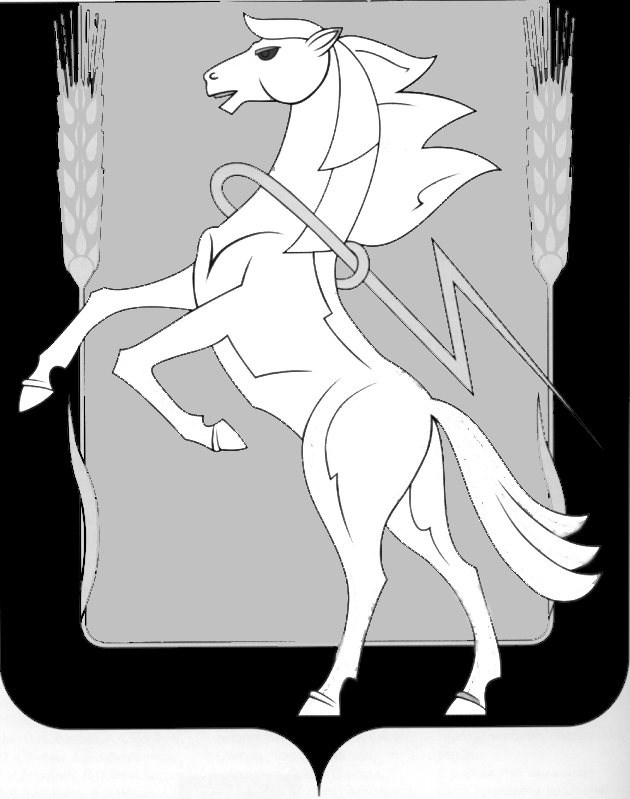 Совет депутатов Саккуловского сельского поселения Сосновского муниципального района Челябинской областишестого созыва __________________________________________________________________ РЕШЕНИЕ	от «24» декабря 2021 года № 38«О бюджете Саккуловскогосельского поселения на 2022 год и на плановый период 2023 и 2024 годов»В соответствии с Бюджетным кодексом Российской Федерации, Федеральным законом «Об общих принципах организации местного самоуправления в Российской Федерации», Уставом Саккуловского сельского поселения, Положением о бюджетном процессе в Саккуловского сельского поселения, Совет депутатов Саккуловского   сельского поселения шестого созываРЕШАЕТ: Принять бюджет Саккуловского сельского поселения на 2022 год и плановый период 2023 и 2024 годов.Статья 1. Основные характеристики бюджета Саккуловского сельского поселения на 2022 год и на плановый период 2023 и 2024 годов 1. Утвердить основные характеристики бюджета Саккуловского сельского поселения на 2022 год:1) прогнозируемый общий объем доходов бюджета Саккуловского сельского поселения в сумме 17 926 370,00 рублей, в том числе безвозмездные поступления от других бюджетов бюджетной системы Российской Федерации в сумме 11 920 270,00 рублей;2) общий объем расходов бюджета Саккуловского сельского поселения в сумме 17 926 370,00 рублей;3) дефицит бюджета Саккуловского сельского поселения в сумме 0,00 тыс. рублей.2. Утвердить основные характеристики бюджета Саккуловского сельского поселения на 2023 год и 2024 год:1) прогнозируемый общий объем доходов бюджета Саккуловского сельского поселения на 2023 год в сумме 15 377 190,00 рублей, в том числе безвозмездные поступления от других бюджетов бюджетной системы Российской Федерации в сумме 0,00 рублей, и на 2024 год в сумме 16 723 956,00 рублей, в том числе безвозмездные поступления от других бюджетов бюджетной системы Российской Федерации в сумме 0,002) общий объем расходов бюджета Саккуловского сельского поселения на 2023 год в сумме 15 377 190,00 рублей, в том числе условно утвержденные расходы 314 918,50 рублей и на 2024 год в сумме 16 723 956,00 рублей, в том числе условно утвержденные расходы 696 697,00 рублей; 3) дефицит бюджета Саккуловского сельского поселения на 2023 год в сумме 0,00 рублей и на 2024 год в сумме 0,00 рублейСтатья 2. Использование остатков средств бюджета Саккуловского сельского поселения на 1 января 2022 годаУтвердить объем остатков средств бюджета Саккуловского сельского поселения на 1 января 2022 года в сумме 200 000,00 рублей, направляемых на покрытие временных кассовых разрывов, возникающих в ходе исполнения бюджета Саккуловского сельского поселения в 2022 году.Статья 3. Нормативы доходов бюджета Саккуловского сельского поселения на 2022 год и на плановый период 2023 и 2024 годов. Установить, что в бюджет Саккуловского сельского поселения зачисляются доходы по нормативам    согласно приложению 1. 	Статья 4. Главные администраторы доходов бюджета Саккуловского сельского поселения и источников финансирования дефицита бюджета Саккуловского сельского поселения 	1. Утвердить перечень главных администраторов доходов бюджета Саккуловского сельского поселения согласно приложению 2.	2. Утвердить перечень главных администраторов источников финансирования дефицита бюджета Саккуловского сельского поселения согласно приложению 3.Статья 5. Бюджетные ассигнования на 2022 год и на плановый период 2023 и 2024 годов 1. Утвердить общий объем бюджетных ассигнований на исполнение публичных нормативных обязательств бюджета Саккуловского сельского поселения на 2022 год в сумме 0,0 рублей, на 2023 год в сумме 0,0 рублей и на 2024 год в сумме 0,0 рублей.2. Утвердить:				1) распределение бюджетных ассигнований по разделам, подразделам, целевым статьям и группам видов расходов классификации расходов бюджета Саккуловского сельского поселения на 2022 год (далее - классификация расходов бюджетов) согласно   приложению 4, на плановый период 2023 и 2024 годов согласно приложению 5;			2) ведомственную структуру расходов бюджета Саккуловского сельского поселения на 2022 год согласно приложению 6, на плановый период 2023 и 2024 годов согласно приложению 7.          	Статья 6. Особенности исполнения бюджета Саккуловского сельского поселения в 2022 году 	1. Установить в соответствии с пунктом 3 Главы 32 раздела 4 решения Совета депутатов Саккуловского сельского поселения от 08.12.2012 г. № 81 «О бюджетном процессе в Саккуловского сельском поселении» следующие дополнительные основания для внесения в 2022 году изменения в показатели сводной бюджетной росписи бюджета Саккуловского сельском поселения:1) изменение бюджетной классификации Российской Федерации, в том числе для отражения межбюджетных трансфертов;2) перераспределение администрацией Саккуловского сельского поселения бюджетных ассигнований, предусмотренных в ведомственной структуре по соответствующим разделам по кодам классификации расходов бюджетов бюджетной системы Российской Федерации;3) поступление в доход бюджета в Саккуловского сельском поселении средств, полученных от добровольных пожертвований.2. Установить, что доведение лимитов бюджетных обязательств на 2022 год и финансирование в 2022 году (в том числе формирование заявок на оплату расходов) осуществляется с учетом следующей приоритетности расходов:1) оплата труда и начисления на оплату труда;2) оплата коммунальных услуг и услуг связи;3) уплата налогов и сборов.3. Доведение лимитов бюджетных обязательств на 2022 год по иным направлениям, не указанным в настоящей части, осуществляется в соответствии с распоряжениями Администрации Саккуловского сельского поселения.Статья 7. Верхний предел муниципального внутреннего долга. Предельный объем муниципального долга. Предельный объем муниципальных заимствований.Установить верхний предел муниципального внутреннего долга на 1 января 2023 года в сумме 0,00 рублей, в том числе верхний предел долга по муниципальным гарантиям в сумме 0,0 рублей, на 1 января 2024 года в сумме 0,00 рублей, в том числе верхний предел долга по муниципальным гарантиям в сумме 0,0 рублей,на 1 января 2025 года в сумме 0,00 рублей, в том числе верхний предел долга по муниципальным гарантиям в сумме 0,0 рублей.Установить предельный объем муниципального долга на 2022 год в сумме 0,00 рублей, на 2023 год в сумме 0,00 рублей, на 2024 год в сумме 0,00 рублей.Установить предельный объем муниципальных заимствований, направляемых на финансирование дефицита местного бюджета, на 2022 год в сумме 0,00 рублей, на 2023 год в сумме 0,00 рублей, на 2024 год в сумме 0,00 рублей.Статья 8. Источники внутреннего финансирования дефицита бюджета Саккуловского сельского поселения.Утвердить источники внутреннего финансирования дефицита бюджета Саккуловского сельского поселения на 2022 год согласно приложению 12, и источники внутреннего финансирования дефицита бюджета Саккуловского сельского поселения на 2022 и 2023 годов согласно приложению 13.Статья 9. Программы муниципальных гарантий, муниципальных внутренних заимствований.1. Утвердить Программу муниципальных гарантий бюджета Саккуловского сельского поселения на 2022 год согласно приложению 8 и программу муниципальных гарантий бюджета Саккуловского сельского поселения на плановый период 2023 и 2024 годов согласно приложению 9.2. Утвердить Программу муниципальных внутренних заимствований бюджета Саккуловского сельского поселения на 2022 год согласно приложению 10 и программу муниципальных внутренних заимствований бюджета Саккуловского сельского поселения на плановый период 2023 и 2024 годов согласно приложению 11.Статья 10. Межбюджетные трансферты, предоставляемые бюджету Сосновского муниципального района из бюджета Саккуловского сельского поселенияУтвердить общий объем межбюджетных трансфертов, предоставляемых бюджету Сосновского муниципального района из бюджета Саккуловского сельского поселения на 2022 год в сумме 0,00 рублей, на 2023 год в сумме 0,00 рублей, на 2024 год в сумме 0,00 рублей,Статья 11. Межбюджетные трансферты, предоставляемые бюджету Саккуловского сельского поселения из бюджета Сосновского муниципального района в очередном финансовом годуУчесть в бюджете Саккуловского сельского поселения в соответствии с Решением «О бюджете Сосновского муниципального района на 2022 год»субвенции, выделенные из районного бюджета на 2022 год, в сумме      0,00 рублей, дотации, выделенные из районного бюджета на 2022 год, в сумме 0,00 рублей, субвенции, выделенные из районного бюджета на 2023 год, в сумме 0,00 рублей, дотации, выделенные из районного бюджета на 2024 год, в сумме 0,00 рублей, субвенции, выделенные из районного бюджета на 2024 год, в сумме 0,00 рублей, дотации, выделенные из районного бюджета на 2024 год, в сумме 0,00 рублей,Статья 12.  Вступление в силу настоящего решенияНастоящее решение вступает в силу с 01 января 2022 года.Направить настоящее решение Главе Саккуловского сельского поселения для подписания и опубликования.Глава Саккуловского	Председатель Совета депутатовсельского поселения	Саккуловского сельского поселения__________________Т.В.Абрарова	____________Н.З. ГизатуллинаПояснительная запискак проекту решения Совета депутатов « О бюджете Саккуловского сельского поселения на 2022 год и плановый период 2023-2024 годов.»Проект решения Совета депутатов Саккуловского сельского поселения «О бюджете Саккуловского сельского поселения на 2022 год и плановый период 2023-2024 годов» разработан в соответствии с Бюджетным кодексом Российской Федерации; Решением Совета депутатов Саккуловского сельского поселения от 28.12.2005г. № 35 «О бюджетном процессе в Саккуловского сельском поселении», а также основными направлениями бюджетной и налоговой политики на 2021 год»Верхний предел муниципального долга установлен в сумме 315 000,00 тысяч рублей в соответствии с п.3 ст.107 «Бюджетного кодекса Российской Федерации». ДОХОДЫ БЮДЖЕТА САККУЛОВСКОГО СЕЛЬСКОГО ПОСЕЛЕНИЯ НА 2022 год и плановый период 2023 и 2024 годов.Формирование доходной базы бюджета сельского поселения осуществляется в соответствии с нормами бюджетного и налогового законодательства Российской Федерации и Челябинской области.В основу расчетов приняты показатели прогноза социально-экономического развития сельского поселения на 2022 год.При составлении расчетов проектируемого поступления доходов учитываются информация органов о суммах начисленных и уплаченных налогов, прогнозы главных администраторов доходов муниципального бюджета, информация о поступлении налоговых и неналоговых доходов - фактическое поступление в 2019-2020 годах, ожидаемое поступление в 2021 году, размеры налоговых ставок и нормативы отчислений, установленные бюджетным и налоговым законодательством.Основные характеристики бюджета Саккуловского сельского поселения 2022: сумма доходов бюджета в 2022 году составит   17 926 370,00рублей, в том числе собственные доходы Саккуловского сельского поселения прогнозируются в 2022 году в сумме 6 006 100,00 рублей, 2023 году составит   15 377 190,00 рублей, в том числе собственные доходы Саккуловского сельского поселения прогнозируются в 2023 году в сумме 6 042 200,00 рублей, 2024 году составит   16 723 956,00 рублей, в том числе собственные доходы Саккуловского сельского поселения прогнозируются в 2024 году в сумме 6 083 200,00 рублей, НАЛОГ НА ДОХОДЫНалог на доходы физических лицРасчет налога на доходы физических лиц произведен на основании положений главы 2 «Налог на доходы физических лиц» Налогового кодекса Российской Федерации, с учетом основы направлений налоговой политики на 2021 год Данные Министерства финансов Челябинской области об исполнении бюджета сельского поселения за 2019-2020 годы; данные Межрайонной  ИФНС России № 22 по Челябинской области о налоговых вычетах, заявленных налогоплательщиками -  физическими лицами; о суммах, поступивших в бюджет поселения  по результатам проведенной налоговыми органами контрольной работы; о суммах, поступивших в счет уплаты задолженности прошлых лет; сведения о суммах налога имеющих разовый характер.Расчет произведен исходя из сумм поступлений налога на доходы физических лиц за 2020 год, с учетом поступлений 2021 года, расчетного процента изъятия налога, индексов потребительских цен на текущий и будущий годы.Бюджетным законодательством Российской Федерации предусмотрено зачисление налога на доходы физических лиц в бюджет поселения в размере 2 %.Прогнозируемое поступление налога на доходы физических лиц в бюджет Саккуловского сельского поселения на 2022 год 533 500,00 рублей, на 2023 год 567 100,00 рублей, на 2024 год 605 700,00 рублейДоля поступления налога в доход бюджета Саккуловского сельского поселения прогнозируется на уровне 8,8 %.НАЛОГ НА ИМУЩЕСТВОНалог на имущество с физических лиц.Бюджетным законодательством Российской Федерации предусмотрено зачисление налога на доходы физических лиц в бюджет поселения в размере 100%.Прогнозируемое поступление по налогу на имущество с физических лиц в бюджет Саккуловского сельского поселения на 2022 год составит 919 000,00 рублей, на 2023 год составит 920 800,00 рублей, на 2024 год составит 922 600,00 рублей.Доля поступления налога в доход бюджета Саккуловского сельского поселения прогнозируется на уровне 15,3 %ЗЕМЕЛЬНЫЙ НАЛОГ.Бюджетным законодательством Российской Федерации предусмотрено зачисление земельного налога в бюджет поселения в размере 100%. Прогнозируемое поступление земельного налога в бюджет Саккуловского сельского поселения на 2022 г составит 4 500 000,00 рублей, на 2023 г составит 4 500 000,00 рублей, на 2024г составит 4 500 000,00 рублей.Доля поступления налога в доход бюджета Саккуловского сельского поселения прогнозируется на уровне 74,92 %.РАСХОДЫ БЮДЖЕТАСаккуловского сельского поселения на 2022 год Общий объем расходов Саккуловского сельского поселения на 2022 год определен в сумме 17 926 370,00 рублей или 120,39 % к уровню 2021 года. 	Для корректного сравнения объемов финансирования по отдельным направлениям, все сравнения с показателями, утвержденными на 2021 год, приводятся в сопоставимых условиях в редакции решения Совета депутатов Саккуловского поселения «О бюджете Саккуловского сельского поселения на 2021 год.»	 При формировании объема бюджетных ассигнований бюджета на 2022 год реализованы следующие подходы.	Расходы на материальное обеспечение деятельности органов власти определены с учетом индексации затрат, обеспечивающих их бесперебойное функционирование, включая затраты на коммунальные услуги, связь, транспорт.	 Расходы на выполнение налоговых обязательств органов власти по уплате налогов на имущество организаций, определены исходя из налоговой базы в 2020году. I.РАЗДЕЛ «ОБЩЕГОСУДАРСТВЕННЫЕ ВОПРОСЫ»Предусмотренные по разделу «Общегосударственные вопросы» бюджетные ассигнования характеризуются следующими данными:(руб.)Расходные обязательства области в сфере общегосударственных вопросов устанавливаются следующими основными нормативными правовыми актами:Законом Челябинской области от 30.09.2008 г. № 314-ЗО «О межбюджетных отношениях в Челябинской области»;Областной целевой программой «Формирование и подготовка резерва управленческих кадров Челябинской области» на 2020-2023 годы;Областной целевой программой «Развитие государственной гражданской службы Челябинской области на 2018-2020 годы»;Положением «О муниципальной службе в Сосновском муниципальном районе» (решение Собрания от 15.08.2007 г. № 518)Положением «О кадровом резерве муниципальной службы в Сосновском муниципальном районе» (решение от 16.12.2009 г. № 941);Положением «О бюджетном процессе в Сосновском муниципальном районе» (решение от 19.1.2007 г. № 602);В составе бюджетных ассигнований по разделу предусмотрены расходы по следующим направлениям.По подразделам 0102 «Функционирование высшего должностного лица субъекта российской Федерации и органа местного самоуправления» и 0104 «Функционирование Правительства Российской Федерации, высших исполнительных органов государственной власти субъектов Российской Федерации, местных администраций» бюджетные ассигнования предусмотрены на обеспечение деятельности Главы Саккуловского сельского поселения и аппарата администрации Саккуловского сельского поселения.II.РАЗДЕЛ «НАЦИОНАЛЬНАЯ ОБОРОНА»Предусмотренные по разделу «Национальная оборона» бюджетные ассигнования характеризуется следующими данными:Расходные обязательства Саккуловского сельского поселения в сфере мобилизационной и вневойсковой подготовки устанавливаются Законом Челябинской области от 25.05.2006 г. № 30-ЗО «О субвенциях местным бюджетам на осуществление органам местного самоуправления полномочий РФ по первичному воинскому учету на территориях, где отсутствуют военные комиссариаты».Постановление Главы Саккуловского сельского поселения от 26.11.2013 №332 "Об установлении расходных обязательств по осуществлению первичного воинского учета на территориях, где отсутствуют военные комиссариаты"По подразделу предусмотрены субвенция из областного бюджета на осуществление  первичного воинского учета на территориях.III.РАЗДЕЛ «НАЦИОНАЛЬНАЯ БЕЗОПАСНОСТЬ И ПРАВООХРАНИТЕЛЬНАЯ ДЕЯТЕЛЬНОСТЬ»Предусмотренные по разделу «Национальная безопасность правоохранительная деятельность» бюджетные ассигнования характеризуется следующими данными:(руб.)Подраздел «Обеспечение пожарной безопасности»Расходные обязательства Саккуловского о сельского поселения по пожарной безопасности  устанавливаются следующими нормативными правовыми актами:Законом Челябинской области от 16.12.2004 г. № 342-ЗО « О пожарной безопасности в Челябинской области»;Положением «Об организации мероприятий по гражданской обороне на территории Сосновского муниципального района» (решение Собрания депутатов Сосновского муниципального района  от 19.12.2005 г. № 10);Положением «Об угрозе возникновения чрезвычайных ситуаций природного и техногенного характера» (решение Собрания депутатов Сосновского муниципального района  от 30.08.2006 г. № 307);Положением «Об обеспечении первичных мер пожарной безопасности на территории Саккуловского сельского поселения» (решение от 01.0.6.2007 г. № 40-1);Положение «Об организации благоустройства и озеленения территории Саккуловского сельского поселения, использования и охраны городских лесов, расположенных в границах населенных пунктов Саккуловского сельского поселения» (решение Совета депутатов поселения от 11.04.2008 г.  № 75).IV.РАЗДЕЛ «НАЦИОНАЛЬНАЯ ЭКОНОМИКА»Предусмотренные по разделу «Национальная экономика» бюджетные ассигнования характеризуется следующими данными:(руб.)	Расходные обязательства поселения по дорожному хозяйству устанавливаются следующими нормативно-правовыми актами:	Положение «О порядке формирования и использования бюджетных ассигнований дорожного фонда Саккуловского сельского поселения» (Решение от 26.11.2013г № 91)IV.РАЗДЕЛ «ЖИЛИЩНО-КОММУНАЛЬНОЕ ХОЗЯЙСТВО»Предусмотренные по разделу «Жилищно-коммунальное хозяйство» бюджетные ассигнования характеризуется следующими данными:(руб.)Подраздел «Жилищное хозяйство»	Расходные обязательства в сфере жилищного хозяйства Саккуловского сельского поселения по жилищному хозяйству устанавливаются следующими нормативными правовыми актами:Положение «О проведении ремонтных работ, приобретение основных средств, для инженерно-коммунальных сетей, систем отопления, водоснабжения, водоотведения и электроснабжения, ремонта мягкой кровли в учреждениях социально-культурного назначения и образования» (решение от 25.08.2006 г. № 26).                                                      Подраздел «Коммунальное хозяйство»	 Расходные обязательства в сфере коммунального хозяйства Саккуловского сельского поселения устанавливаются следующими нормативными правовыми актами :	Положение «Об организации в границах поселения электро-, тепло-, газо- и водоснабжения населения, водоотведения, снабжения населения топливом и в бюджетных учреждениях в Саккуловского сельском поселении» (решение Совета депутатов от 19.07.2006 г. № 23);  В данном подразделе отражены расходы  по содержанию и  ремонту объектов ЖКХ.Подраздел «Благоустройство»Расходные обязательства Саккуловского сельского поселения по благоустройству устанавливаются следующими нормативными правовыми актами:Положение «Об организации благоустройства и озеленения территории Саккуловского сельского поселения, использования и охраны лесов, расположенных в границах населенных пунктов Саккуловского сельского поселения» (решение от 11.04.2008 г. № 75)V. РАЗДЕЛ «СОЦИАЛЬНАЯ ПОЛИТИКА»Предусмотренные по разделу «Социальная политика» бюджетные ассигнования характеризуется следующими данными:    Подраздел «Социальная политика»Расходные обязательства Саккуловского сельского поселения социальной политике устанавливаются следующими нормативными правовыми актами:- Положением «о назначении и выплате пенсии за выслугу лет лицам замещавшим должности муниципальной службы Саккуловского с/п » (решение от 16.02.2017 года № 25)V1. РАЗДЕЛ «ФИЗИЧЕСКАЯ КУЛЬТУРА И СПОРТ»Предусмотренные по разделу «Физическая культура и спорт» бюджетные ассигнования характеризуется следующими данными:Подраздел «Физическая культура и спорт»Расходные обязательства Саккуловского сельского поселения по культуре устанавливаются следующими нормативными правовыми актами:- Положением «О порядке организации и проведения официальных культурно-массовых, театрально-зрелищных, спортивных мероприятий, фейерверков, конкурсов, проведения праздников в Саккуловском сельском поселении» (решение от 09.02.2007 года № 37)Приложение 1к решению Совета депутатов Саккуловского сельского поселения «О бюджете Саккуловского сельского поселения на 2022 год иплановый период 2023 и 2024 годов»от 24 декабря 2021 года № 38Нормативы
доходов бюджета Саккуловского сельского поселения на 2022 годи на плановый период 2023 и 2024 годов(в процентах)Приложение 6к решению Совета депутатов Саккуловского сельского поселения «О бюджете Саккуловского сельского поселения на 2022 год и плановый период 2023 и 2024 год»                                                                                                                                  от 24 декабря 2021 года № 38         Программамуниципальных гарантий на 2022 годПредоставление муниципальных гарантий в 2022 году не планируется.Приложение 7к решению Совета депутатов Саккуловского сельского поселения «О бюджете Саккуловского сельского поселения на 2022 год и плановый период 2023 и 2024 год»                                                                                                                                  от 24 декабря 2021 года № 38          Программамуниципальных гарантий на плановый период 2023 и 2024 годовПредоставление муниципальных гарантий в 2023 и 2024 годах не планируется.Приложение 8к решению Совета депутатов Саккуловского сельского поселения «О бюджете Саккуловского сельского поселения на 2022 год и плановый период 2023 и 2024 год»                                                                                                                                  от 24 декабря 2021 года № 38          Программамуниципальных внутренних заимствований на 2022 годМуниципальные заимствования в 2022 году не планируются.Приложение 9к решению Совета депутатов Саккуловского сельского поселения «О бюджете Саккуловского сельского поселения на 2022 год и плановый период 2023 и 2024 год»                                                                                                                                  от 24 декабря 2021 года № 38          Программамуниципальных внутренних заимствований на 2023 и 2024 годаМуниципальные заимствования в 2023 и 2024 года не планируются.Приложение № 10Источники внутреннего финансирования дефицита бюджета Саккуловского сельского поселения на 2022 год                                                                                                                                            (рублей)Приложение № 11Источники внутреннего финансирования дефицита бюджета Саккуловского сельского поселения на 2023 и 2024 год                                                                                                                                            (рублей)ОБ ОСНОВНЫХ НАПРАВЛЕНИЯХБЮДЖЕТНОЙ И НАЛОГОВОЙ ПОЛИТИКИ САККУЛОВСКОГО СЕЛЬСКОГО ПОСЕЛЕНИЯ СОСНОВСКОГО МУНИЦИПАЛЬНОГО РАЙОНА НА 2022-2024 ГОДЫОсновные направления бюджетной и налоговой политики муниципального образования «Саккуловского сельское поселение» (далее – бюджетная и налоговая политика) на 2022 год и на среднесрочную перспективу разработаны в соответствии со статьями 172, 184.2 Бюджетного кодекса Российской Федерации, решением Совета депутатов Саккуловского сельского поселения «О бюджетном процессе в Саккуловского сельском поселении» с учетом основных положений Бюджетного послания Президента Российской Федерации «О бюджетной политике в 2023-2024 годах», а также Указов Президента РФ от 7 мая 2012 года определяют основные подходы к формированию консолидированного бюджета Сосновского муниципального района на 2022 год и плановый период 2023 и 2024 годов (далее - консолидированный бюджет) и содержат основные цели, задачи и приоритеты бюджетной и налоговой политики муниципального образования «Саккуловское сельское поселение» на предстоящий период в сфере формирования доходного потенциала, расходования бюджетных средств, межбюджетных отношений, муниципального долга и контроля за использованием бюджетных средств.  Формирование бюджетных параметров на 2022-2024 годы происходило в условиях ухудшения макроэкономической ситуации в стране, высокой степени неопределенности на валютно-финансовых рынках из-за продолжающейся санкционной политики, недостаточности бюджетных средств и необходимости безусловного исполнения действующих расходных обязательств, с учётом их оптимизации и повышения эффективности использования финансовых ресурсов. ОБЩИЕ ПОЛОЖЕНИЯОсновные направления бюджетной политики сохраняют преемственность целей и задач, определенных в 2022 году и плановый период 2023-2024 годы и актуализированных с учетом экономической ситуации, сложившейся в начале 2021 года.Бюджетная и налоговая политика администрации Саккуловского сельского поселения на среднесрочную перспективу направлена на обеспечение преемственности целей и задач бюджетной и налоговой политики предыдущего планового периода и ориентирована в первую очередь на реализацию основных задач, определенных Стратегией социально-экономического развития Челябинской области до 2024 года, принятой постановлением Законодательного Собрания Челябинской области от 26.03.2014 N 1949,  и повышение качества жизни населения Саккуловского сельского поселения за счет создания условий для обеспечения граждан доступными и качественными бюджетными услугами, для развития бизнеса и содействия занятости населения.Основные новации, влияющие на формирование бюджетной политики Саккуловского сельского поселения это:-расширение сферы применения и повышение качества программно-целевых методов управления;- переход к формированию программного бюджета;- реализация мероприятий, направленных на повышение эффективности управления финансами района, переход к программному бюджету, совершенствование процедур муниципального финансового контроля.II. ОСНОВНЫЕ ЦЕЛИ И ЗАДАЧИБЮДЖЕТНОЙ И НАЛОГОВОЙ ПОЛИТИКИЦелью основных направлений бюджетной политики является описание условий, принимаемых для составления проекта бюджета поселения на 2022 год, и последующие 2023-2024 годы основных подходов к их формированию и общего порядка разработки основных характеристик и прогнозируемых параметров бюджета поселения, а также обеспечение прозрачности и открытости бюджетного планирования.Задачами основных направлений бюджетной политики является определение подходов к планированию доходов и расходов, источников финансирования бюджета поселения.Основными задачами бюджетной политики на очередной бюджетный период являются:Обеспечение расходных обязательств источниками финансирования как необходимое условие реализации государственной политики. Для этого будет подтвержден безусловный приоритет исполнения действующих обязательств. Инициативы и предложения по принятию новых расходных обязательств будут ограничиваться, их рассмотрение будет возможно исключительно после соответствующей оценки их эффективности, пересмотра нормативных правовых актов, устанавливающих действующие расходные обязательства, и учитываться только при условии адекватной оптимизации расходов в заданных бюджетных ограничениях. Дальнейшая реализация принципа формирования бюджета на основе программ позволит повысить обоснованность бюджетных ассигнований на этапе их формирования, обеспечит их большую прозрачность для общества и наличие более широких возможностей для оценки их эффективности. Систематический анализ муниципальных программ и расходов на их реализацию должен быть дополнен системой ответственности за достижение поставленных целей взамен действующего контроля формального исполнения планов и объемов расходов на то или иное направление.Обеспечение бюджетной устойчивости и экономической стабильности. Данная общая задача включает в себя несколько составляющих:поддержание безопасного уровня дефицита и муниципального долга, предотвращая тем самым условия для возникновения финансовых кризисов.сохранение относительно постоянного уровня муниципальных расходов в условиях неравномерности поступающих бюджетных доходов;ограничение роста расходов бюджета поселения, не обеспеченных стабильными доходными источниками. Принятие новых расходных обязательств должно в обязательном порядке основываться на оценке прогнозируемых доходов бюджета поселения.Повышение качества предоставляемых населению муниципальных услуг. В рамках решения данной задачи будет продолжена работа по созданию стимулов для более рационального и экономного использования бюджетных средств (в том числе при размещении заказов и исполнении обязательств), сокращению доли неэффективных бюджетных расходов.Ответственность главных распорядителей средств бюджета должна осуществляться через контроль за выполнением муниципального задания в полном объеме.Начиная с проекта бюджета на 2022 год формирование муниципального задания будет осуществляться на основании ведомственных перечней муниципальных услуг и работ, сформированных в соответствии с базовыми (отраслевыми) перечнями государственных и муниципальных услуг и работ.Объем финансового обеспечения выполнения муниципального задания будет рассчитываться на основании нормативных затрат на оказание муниципальных услуг, утверждаемых с соблюдением общих требований, определенных федеральными органами исполнительной власти, осуществляющими функции по выработке государственной политики и нормативно-правовому регулированию в установленных сферах деятельности.Соблюдение принципа единства бюджетной системы Российской Федерации в долгосрочном периоде будет обеспечиваться, в том числе, за счет применения единой классификации, единых перечней государственных (муниципальных) услуг.Реализация нового этапа развития межбюджетных отношений.Прозрачность и открытость бюджета и бюджетного процесса для общества.  Бюджетная политика осуществляется в интересах общества. Успех ее реализации зависит не только от действий тех или иных органов власти, но и от того, в какой мере общество понимает эту политику, разделяет цели, механизмы и принципы ее реализации. Этот подход должен быть реализован за счет формирования местного бюджета в «программном» формате, что подразумевает «привязку» финансовых ресурсов к конкретным целевым параметрам и результатам, прогнозируемым показателям социально-экономического развития, публичное обсуждение проектов, хода и итога реализации муниципальных программ.Принцип прозрачности и открытости будет подкреплен новыми практиками его реализации, в полном объеме будут проведены процессы по открытию бюджетных процедур, в числе которых: регулярная разработка и совершенствование «Бюджета для граждан»;соблюдение сроков и процедур подключения уполномоченных органов к государственной интегрированной информационной системе управления общественными финансами «Электронный бюджет».усиление муниципального внешнего и внутреннего финансового контроля за деятельностью главных администраторов бюджетных средств по обеспечению целевого и результативного использования бюджетных средств.		В связи с изменениями, вносимыми в Бюджетный кодекс Российской Федерации, начиная с 2018 года, бюджет Саккуловского сельского поселения будет формироваться в новой структуре кодов бюджетной классификации расходов Российской Федерации (кодов классификации доходов бюджетов, классификации расходов бюджетов и классификации источников финансирования дефицита бюджета). Учитывая, что с 2018 года бюджет поселения формируется с использованием программно-целевого метода планирования, закономерно, что указанные изменения влекут за собой изменения структуры муниципальных программ. Структура муниципальной программы должна быть сформирована исходя из принципа четкого соответствия планируемых к реализации программных мероприятий целям и задачам муниципальной программы.	Систематический анализ муниципальных программ и расходов на их реализацию должен быть дополнен системой ответственности за достижение поставленных целей взамен действующего контроля формального исполнения планов и объемов расходов на то или иное направления.Для обеспечения основных направлений бюджетной политики необходимо:1) продолжить практику бюджетного планирования, ориентированного на результат, разграничения действующих и принимаемых обязательств, безусловного исполнения действующих обязательств, реализации уже принятых решений. В случае принятия решения о прекращении или реструктуризации действующих расходных обязательств необходимо своевременное внесение изменений в нормативные правовые акты, определяющие эти обязательства и их объемы, до представления проекта решения о бюджете на очередной финансовый год и плановый период в Совет депутатов Саккуловского сельского поселения;2) исключить практику увеличения расходов по действующим, обоснованным ранее решениям, 3) обеспечить финансирование расходов на реализацию муниципальных программ Саккуловского сельского поселения с учетом их оптимизации и социальной значимости, а также с учетом возможности привлечения в качестве софинансирования дополнительных средств из областного, районного бюджета и внебюджетных источников.Для решения изложенных задач в очередном бюджетном периоде будут реализовываться следующие мероприятия:Повышение качества муниципальных программ и расширение их использования в бюджетном планировании. Формирование и исполнение «программного бюджета» будет сопровождаться внедрением современных информационных систем.2. Повышение эффективности и качества оказания муниципальных услуг.В рамках решения данной задачи будет продолжена работа по созданию стимулов для более рационального и экономного использования бюджетных средств (в том числе при размещении заказов и исполнении обязательств), сокращению доли неэффективных бюджетных расходов.3. Обеспечение в полном объеме публичных нормативных обязательств.4. Обеспечение исполнения социальных Указов Президента, исходя из параметров повышения, установленных в планах мероприятий изменений в отраслях социальной сферы («дорожных картах»).5. Инвентаризация социальных выплат на предмет их универсализации и оптимизации на основе критериев адресности и нуждаемости.В итоге бюджетная политика должна быть нацелена на улучшение условий жизни в поселении, адресное решение социальных проблем, повышение качества муниципальных услуг, стимулирование инновационного развития поселения.	Для решения поставленных задач работа должна быть построена в следующих направлениях:-развитие программно-целевых методов управления муниципальными финансами, повышение качества разработки муниципальных программ в увязке с основными параметрами оказания муниципальных услуг и утверждение индикаторов эффективности их реализации;-повышение качества муниципальных программ;-повышение эффективности оказания муниципальных услуг путем более рационального и экономного использования бюджетных средств, сокращение доли неэффективных бюджетных расходов;-обеспечение в полном объеме публичных нормативных обязательств;Для достижения поставленной цели и обеспечения устойчивого роста экономических показателей должны быть решены следующие основные задачи бюджетной и налоговой политики:1) осуществление дальнейшего развития земельных и имущественных отношений путем проведения мероприятий по выявлению незарегистрированных объектов недвижимости с целью вовлечения их в налогообложение;2) необходимо продолжить практику согласованных действий органов местного самоуправления с налоговыми органами и иными территориальными подразделениями органов государственной власти, осуществляющими администрирование доходов, по мобилизации доходов в бюджет поселения с целью максимально возможного сокращения недоимки по налоговым доходам и, соответственно, увеличения собираемости налогов на территории поселения;3) повысить эффективность управления муниципальным имуществом, обеспечить качественный учет имущества, входящего в состав муниципальной казны, осуществлять контроль за использованием объектов муниципальной собственности;4) проведение ежегодной оценки социальной и бюджетной эффективности предоставленных льгот по местным налогам в целях оптимизации перечня действующих налоговых льгот;5) проведение ревизии действующих и принимаемых расходных обязательств для определения приоритетности расходования бюджетных средств и источников их финансирования;6) оптимизация расходов на закупку товаров, работ, услуг для муниципальных нужд за счет осуществления закупок в соответствии с планами и планами-графиками осуществления закупок и использования укрупненных показателей планируемых закупок;7) разработка муниципальных программ с установлением показателей эффективности и результативности их реализации, и повышение доли программной части местного бюджета;Исходя из текущей экономической ситуации и задач, поставленных Президентом, Правительством Российской Федерации и Правительством Челябинской  области, бюджетная и налоговая политика в 2022-2024 годах должна быть направлена на  создание условий для  обеспечения устойчивого социально-экономического развития муниципального образования, на повышение качества жизни населения, на достижение измеримых, общественно значимых результатов, установленных Указами Президента Российской Федерации от 07 мая 2012 года. 	В предстоящий трехлетний период 2022-2024 годов основными задачами бюджетной и налоговой политики являются:- в области бюджетной политики в условиях недостаточности доходных источников для обеспечения растущих потребностей в расходовании средств остается обеспечение долгосрочной сбалансированности и устойчивости консолидированного бюджета Саккуловского сельского поселения. В такой ситуации бюджетная политика Саккуловского сельского поселения должна строиться с учетом все более взвешенных подходов по прогнозированию доходов, финансовому обеспечению действующих и принятию новых расходных обязательств;-в области налоговой политики принятие действенных мер по увеличению доходной базы Саккуловского сельского поселения для обеспечения сбалансированности консолидированного бюджета Саккуловского сельского поселения и поддержка инвестиционной деятельности. Необходимо при этом соблюсти приемлемое соотношение между сохранением бюджетной устойчивости, с одной стороны, и поддержкой предпринимательской и инвестиционной активности, с другой стороны.В 2022-2024 годах приоритеты бюджетной политики будут направлены на обеспечение потребностей граждан Саккуловского сельского поселения в муниципальных услугах, повышение их доступности и качества, реализацию долгосрочных целей социально-экономического развития Саккуловского сельского поселения.  В связи с этим необходимо особое внимание уделить дальнейшей качественной разработке и реализации муниципальных программ как основного инструмента повышения эффективности бюджетных расходов, созданию механизма контроля за их выполнением. В рамках повышения эффективности управления общественными финансами необходимо осуществить переход к бюджетному планированию на основе «потолков» расходов, в рамках которых должны быть определены предельные объемы расходов на реализацию муниципальных программ Саккуловского сельского поселения, обеспечить в полном объеме функционирование контрактной системы в сфере закупок товаров, работ, услуг для муниципальных нужд.	Для бюджета Саккуловского сельского поселения необходимыми условиями достижения указанных целей можно определить основные ключевые направления на 2022 – 2024 годы:- оптимизация структуры расходов бюджета поселения, через выявление резервов и перераспределение в пользу приоритетных направлений и проектов, прежде всего обеспечивающих решение поставленных задач и создающих условия для экономического роста;- развитие программно-целевых методов управления с определением приоритетов и оценкой содержания муниципальных программ при имеющихся реальных возможностях бюджета поселения;- повышение качества предоставляемых муниципальных услуг в социально значимых для населения сферах;Указанные приоритеты должны реализовываться при прозрачности и открытости бюджета и бюджетного процесса.	В итоге бюджетная политика должна быть нацелена на улучшение условий жизни в Саккуловском сельском поселении, повышение качества муниципальных услуг. 	Основными резервами в достижении поставленных задач являются:- повышение эффективности бюджетных расходов в целом, в том числе за счет оптимизации муниципальных закупок, бюджетной сети и численности муниципальных служащих;- развитие и совершенствование программно – целевых методов управления, обеспечение при этом взаимосвязи поставленных целей и бюджетных ограничений, а также увязки с основными параметрами оказания муниципальных услуг;- совершенствование системы внутреннего контроля с переориентацией его на оценку и аудит эффективности исполнения муниципальных программ. При формировании бюджета Саккуловского сельского поселения, и прогнозировании доходов необходимо учесть все планируемые изменения федерального и регионального налогового законодательства.III. ОСНОВНЫЕ НАПРАВЛЕНИЯ НАЛОГОВОЙ ПОЛИТИКИ ИОБЕСПЕЧЕНИЕ ФОРМИРОВАНИЯ ДОХОДОВ БЮДЖЕТАВ период 2022-2024 годов основными целями налоговой политики продолжают оставаться поддержка инвестиций, повышение предпринимательской активности, будет продолжена реализация целей и задач, предусмотренных в предыдущих периодах.Налоговая политика трехлетнего периода, так же, как и предыдущих лет, должна быть направлена на проведение целенаправленной и эффективной работы с местными администраторами доходов сельского поселения с целью выявления скрытых резервов, повышения уровня собираемости налогов, сокращения недоимки, усиления налоговой дисциплины.В плановый период предстоит перейти на налогообложение объектов недвижимого имущества физических лиц исходя из кадастровой стоимости, что позволит включить в налоговую базу по налогу на имущество физических лиц необлагаемые ранее объекты недвижимости и увеличить доходную часть бюджета поселения.Основными направлениями повышения эффективности в области формирования доходов бюджета поселения являются:максимальное приближение прогноза поступлений доходов к реальной ситуации;оперативная корректировка бюджета при отклонении поступлений доходов от прогнозных оценок;сохранение и развитие налогового потенциала на территории Саккуловского сельского поселения путем содействия развитию отраслей экономики, создания благоприятных условий для деятельности субъектов малого предпринимательства;увеличение доходов бюджета за счет повышения эффективности управления имуществом, находящимся в собственности поселения, и его более рационального использования.	Налоговая политика Саккуловского сельского поселения в предстоящем трехлетнем периоде, так же, как и предыдущих лет, должна быть направлена на проведение целенаправленной и эффективной работы с администраторами доходов местного бюджета с целью выявления скрытых резервов, повышения уровня собираемости налогов, сокращения недоимки, усиления налоговой дисциплины. 	Продолжится реализация мер, предусмотренных нормативными правовыми актами Саккуловского сельского поселения и направленных на стимулирование экономического развития, увеличение налоговой базы и собираемости налогов в бюджеты всех уровней. 	Важнейшим направлением остается разработка и реализация механизмов контроля за исполнением доходной части бюджета Саккуловского сельского поселения и снижением недоимки.В целях увеличения доходной базы Саккуловского сельского поселения в среднесрочной перспективе необходимо реализовать следующие мероприятия:- проведение мероприятий по выявлению, постановке на налоговый учет и привлечению к налогообложению иногородних субъектов финансово-хозяйственной деятельности, имеющих рабочие места на территории поселения;- выявление юридических лиц и индивидуальных предпринимателей, выплачивающих работникам заработную плату ниже минимального размера оплаты труда или прожиточного минимума трудоспособного населения, имеющих задолженность по налогам и сборам, с последующим рассмотрением материалов  по легализации «теневой» заработной платы, обеспечению своевременного и полного внесения налогов и других обязательных платежей в  бюджеты всех уровней на заседаниях  межведомственной комиссии при администрации Сосновского муниципального района;- осуществление подготовительных мероприятий по введению на территории поселения налога на недвижимость;- повышение эффективности использования муниципальной собственности за счет дальнейшей по мере готовности приватизации имущества, не предназначенного для выполнения функций (полномочий) Саккуловского сельского поселения, а также ежегодного повышения арендной платы за пользованием имущества арендаторами с учетом коэффициента инфляции равного сводному индексу потребительских цен по Челябинской области;- повышение эффективности использования земельных ресурсов поселения, в том числе посредством оформления права собственности поселения на земельные участки, и дальнейшего их использования в качестве объектов аренды, продажи или вложения; - выявление юридических и физических лиц, использующих земельные участки без правоустанавливающих документов;В целях увеличения доходной базы местного бюджета необходимо реализовать исполнение мер по поступлению неналоговых доходов:- решение вопросов по оформлению собственности на земельные участки и недвижимое имущество; - осуществление контроля за поступлением средств от использования муниципальной собственности. В рамках достижения заявленных направлений налоговой политики в          2022 – 2024 годах необходимо обеспечить решение следующих задач:- проведение анализа соизмеримости выпадающих доходов связанных с предоставлением льгот по налогам с эффектом от их предоставления, принятие мер по отмене неэффективных и неиспользуемых налоговых льгот, введение ограничений на принятие новых налоговых льгот.IV. ПОДХОДЫ К ПЛАНИРОВАНИЮ БЮДЖЕТНЫХ АССИГНОВАНИЙ И ОСНОВНЫЕ ПРИОРИТЕТЫ БЮДЖЕТНЫХ РАСХОДОВБюджетная политика в сфере расходов бюджета на 2022-2024 годы будет направлена на безусловное исполнение действующих расходных обязательств, в том числе – с учетом их оптимизации и повышения эффективности использования финансовых ресурсов.Основной задачей бюджетной политики является повышение эффективности бюджетных расходов в целях обеспечения потребностей населения в качественных и доступных муниципальных услугах, в том числе за счет:- формирования бюджетных параметров исходя из приоритетности расходов и необходимости безусловного исполнения действующих расходных обязательств, в том числе с учетом их оптимизации и повышения эффективности их исполнения;- соблюдения установленных бюджетных ограничений при принятии новых расходных обязательств;- повышения качества финансового менеджмента в органах местного самоуправления.В условиях роста социальной нагрузки на бюджет Саккуловского сельского поселения и мобилизации ресурсов продолжится применение основных подходов, направленных на повышение эффективности бюджетных расходов в условиях финансовых ограничений:оптимизация бюджетных расходов с учетом необходимости исполнения приоритетных направлений;оптимизация расходов на содержание органов местного самоуправления Саккуловского сельского поселения, в том числе за счет нормирования ряда текущих аппаратных расходов;обеспечение реструктуризации бюджетной сети при условии сохранения качества и объемов муниципальных услуг;оптимизация расходов бюджета Саккуловского сельского поселения, за счет привлечения альтернативных источников финансирования, а также использования минимальных нормативов финансовых затрат на оказание муниципальных услуг;планирование расходов на строительство, реконструкцию и капитальный ремонт по объектам муниципальной собственности только с высокой степенью готовности и наличием проектно-сметной документации с положительным заключением экспертизы;применение мер по повышению энергоэффективности и энергосбережению;недопущение увеличения действующих и принятия новых расходных обязательств, необеспеченных финансовыми источниками.Продолжится комплексная работа по повышению доступности и качества муниципальных услуг при размещении информации о муниципальных учреждениях на официальном сайте в информационно-телекоммуникационной сети «Интернет»: www.bus.gov.ru, а также посредством внесения данных об участниках и неучастниках бюджетного процесса и сведений о ведомственных перечнях муниципальных услуг и работ в государственную интегрированную информационную систему управления общественными финансами «Электронный бюджет». Также предусматриваются мероприятия по обеспечению соблюдения установленных нормативов формирования расходов на оплату труда выборных должностных лиц местного самоуправления, осуществляющих свои полномочия на постоянной основе, муниципальных служащих и на содержание органов местного самоуправления Саккуловского сельского поселения.V. БЮДЖЕТНАЯ ПОЛИТИКА В СФЕРЕМЕЖБЮДЖЕТНЫХ ОТНОШЕНИЙМежбюджетные отношения на 2022-2024 годы по-прежнему будут формироваться в соответствии с требованиями Бюджетного кодекса Российской Федерации, Законом Челябинской области от 30.09.2008 № 314-ЗО «О межбюджетных отношениях в Челябинской области». Обеспечение баланса финансовых ресурсов, направляемых на выполнение государственных и муниципальных полномочий, является основным принципом в развитии межбюджетных отношений. Должно быть обеспечено в необходимых объемах со финансирование из районного бюджета мероприятий, включенных в расходы вышестоящих бюджетов, а также своевременное и качественное освоение полученных целевых средств. В рамках решения этих задач политика в области формирования межбюджетных отношений в 2022-2024 годах будет направлена на:- повышение финансовой самостоятельности местного бюджета, в том числе за счет увеличения доли собственных доходных источников;- эффективное исполнение органами местного самоуправления Саккуловского сельского поселения возложенных на него полномочий и переданных полномочий;В предстоящем периоде будет проведена крайне взвешенная бюджетная политика, в том числе в части реалистичности принятия плановых заданий по доходам, первоочередного финансового обеспечения социально значимых расходов.В условиях имеющихся рисков сбалансированности бюджетов органы местного самоуправления поселения будут обеспечивать направление дополнительных поступлений по доходам на полное обеспечение первоочередных расходов и снижение бюджетного дефицита, а не на увеличение расходных обязательств.VI. БЮДЖЕТНАЯ ПОЛИТИКА В СФЕРЕ УПРАВЛЕНИЯМУНИЦИПАЛЬНЫМ ДОЛГОМДолговая политика Саккуловского сельского поселения в 2022-2024 годах будет направлена на воздержание от бюджетных заимствований. VII. ПОЛИТИКА В СФЕРЕ ФИНАНСОВОГО КОНТРОЛЯОбеспечить высокое качество управления бюджетным процессом возможно лишь при наличии организованного на должном уровне муниципального финансового контроля и контроля в сфере размещения заказов.Проведению ответственной бюджетной политики будет способствовать дальнейшее совершенствование муниципального финансового контроля и контроля в сфере размещения заказов, ориентирование системы финансового контроля и контроля в сфере размещения заказов не только на выявление, но и на предотвращение нарушений законодательства.Внедрение новых форм финансового обеспечения муниципальных услуг, переход на программно-целевой принцип формирования бюджета требуют переориентации финансового контроля с проверки целевого использования средств на контроль за эффективностью их использования, анализ достигнутых результатов выполнения муниципальных программ органами местного самоуправления Саккуловского сельского поселения.Будет усилена роль финансового контроля, в том числе в вопросах оценки эффективности использования бюджетных средств, качества финансового менеджмента, анализа выполнения Саккуловского сельского поселения муниципальных заданий на предоставление муниципальных услуг (работ).Деятельность администрации Саккуловского сельского поселения в сфере финансового контроля и контроля в сфере закупок будет направлена на:-усиление муниципального финансового контроля за соблюдением законодательства о контрактной системе, применение мер ответственности за нарушение бюджетного законодательства и законодательства о контрактной системе;-повышение действенности и эффективности внутреннего финансового контроля и внутреннего финансового аудита, направленных на соблюдение внутренних стандартов и процедур составления и исполнения бюджета, составления бюджетной отчетности и ведения бюджетного учета главными распорядителями бюджетных средств и подведомственными получателями бюджетных средств;-создание и развитие эффективной системы ведомственного контроля в сфере закупок, повышение уровня его организации и качества контрольных мероприятий.Осуществление главными распорядителями средств бюджета Саккуловского сельского поселения внутреннего муниципального финансового контроля и внутреннего финансового аудита позволит повысить эффективность и прозрачность использования средств бюджета Саккуловского сельского поселения.VIII. СОВЕРШЕНСТВОВАНИЕ НОРМАТИВНО-ПРАВОВОГОРЕГУЛИРОВАНИЯ БЮДЖЕТНОГО ПРОЦЕССАИ НАЛОГОВОЙ ПОЛИТИКИ САККУЛОВСКОГО СЕЛЬСКОГО ПОСЕЛЕНИЯВ связи с запланированным на федеральном уровне совершенствованием бюджетного законодательства, подготовкой новой редакции Бюджетного кодекса Российской Федерации в предстоящем периоде предстоит обеспечить приведение нормативных правовых актов Саккуловского сельского поселения в соответствие с федеральными требованиями.В целях расширения долгосрочного планирования и исполнения положения статьи 170.1 Бюджетного кодекса Российской Федерации актуальна задача разработки и утверждения Бюджетного прогноза Саккуловского сельского поселения на долгосрочный период на основе долгосрочного прогноза социально-экономического развития Саккуловского сельского поселения. Данные документы должны способствовать повышению точности оценки условий и реалистичности бюджетного планирования, достаточности финансовых ресурсов для исполнения расходных обязательств в долгосрочном и среднесрочном периоде.IX. ОБЕСПЕЧЕНИЕ ПРОЗРАЧНОСТИИ ОТКРЫТОСТИ БЮДЖЕТНОГО ПРОЦЕССАВ целях обеспечения открытости и подконтрольности бюджетного процесса продолжится проведение публичных слушаний по обсуждению проекта бюджета Саккуловского сельского поселения, отчета о его исполнении.Для обеспечения доступности информирования населения о бюджетном процессе в Саккуловского сельском поселении через формирование и размещение на официальном сайте администрации Саккуловского сельского поселения в информационно-телекоммуникационной сети «Интернет»Основные показатели социально-экономического развития Сосновского муниципального районана период до 2023 годаРаздел, подразделНаименование2021 год (первона-чальный бюджет) 2022 год(проект)2022год к 2021годДоля,%0102Функционирование высшего должностного лица субъекта Российской Федерации и муниципального образования618450,00650 610,00105,24,90104Функционирование Правительства Российской Федерации, высших исполнительных органов государственной власти субъектов Российской федерации, местных администраций4203075,004 320 380,00102 7989,10107Проведение выборов и референдумов150 0000,000,00,00113Другие общегосударственные вопросы255590,00374 668,0146,5  4,0Итого5 227 115,005 345 658,00104 ,4100Раздел, подразделНаименование2021 год (в первоначальный бюджет) 2022 год(проект)2022год / 2021годДоля,%0203Мобилизационная и вневойсковая подготовка226 671,00272 271,00120,111000200Национальная оборона226 671,00272 271,00    120,11100,0Раздел, подразделНаименование2021 год (в первоначальный бюджет) 2022 год(проект)2022год / 2021годДоля,%0300Национальная безопасность правоохранительная деятельность 1 183 750,002 000 040,00168,951000300Национальная безопасность правоохранительная деятельность1 183 750,002 000 040,00168,95100,0Раздел, подразделНаименование2021 год (в первоначальный бюджет) 2022 год(проект)2022 год / 2021годДоля,%0409Строительство и содержание автомобильных дорог и инженерных сооружений на них в границах городских округов и поселений в рамках благоустройства2 538 934,002 611 628,00102,861000400Дорожное хозяйство2 538 934,002 611 628,00102,86100Раздел, подразделНаименование2021 год ( первона-чальный бюджет) 2022 год(проект)2022годк 2021годДоля,%0501Жилищное хозяйство85 770,0050 000,0058,81,70502Коммунальное хозяйство1 824 792,002 871 608,00157,3635,20503Благоустройство2 827 550,003 975 165,00140,5856,60505Другие вопросы в области жилищно-коммунального хозяйства250 000,0050 000,000,26,50500Жилищно-коммунальное хозяйство3 831 577,006 946 773,00181,30100,0Раздел, подразделНаименование2021 год (первоначальный бюджет)2022 год(проект)2022год / 2021годДоля,%1003Иные социальные пенсии. Доплаты425 370,00450 000,00105,791001003Иные социальные пенсии. Доплаты425 370,00450 000,00105,79100Раздел, подразделНаименование2021 год (первоначальный бюджет)2022 год(проект)2022 год / 2021годДоля,%1102Физическая культура и  спорт300000,00300 000,00100,001001100Физическая культура и  спорт300 000,00300 000,00100,00100Наименование доходаБюджет сельского поселенияДоходы от погашения задолженности и перерасчетов по отмененным налогам, сборам и иным обязательным платежамЗемельный налог (по обязательствам, возникшим до 1 января 2006 года), мобилизуемый на территориях сельских поселений100Доходы от использования имущества, находящегося в государственной и муниципальной собственностиДоходы от размещения временно свободных средств бюджетов сельских поселений100Плата, поступившая в рамках договора за предоставление права на размещение и эксплуатацию нестационарного торгового объекта, установку и эксплуатацию рекламных конструкций на землях или земельных участках, находящихся в собственности сельских поселений, и на землях или земельных участках, государственная собственность на которые не разграничена100Доходы от оказания платных услуг и компенсации затрат государстваДоходы от оказания информационных услуг органами местного самоуправления сельских поселений, казенными учреждениями сельских поселений100Плата за  оказание услуг по присоединению объектов дорожного сервиса к автомобильным дорогам общего пользования местного значения, зачисляемая в бюджеты сельских поселений100Прочие доходы от оказания платных услуг (работ) получателями средств бюджетов сельских поселений100Доходы, поступающие в порядке возмещения расходов, понесенных в связи с эксплуатацией  имущества сельских поселений100Прочие доходы от компенсации затрат  бюджетов сельских поселений100Доходы от административных платежей и сборовПлатежи, взимаемые органами местного самоуправления (организациями) сельских поселений за выполнение определенных функций100Доходы от штрафов, санкций, возмещения ущербаПлатежи в целях возмещения убытков, причиненных уклонением от заключения с муниципальным органом  сельского поселения (муниципальным казенным учреждением) муниципального контракта, а также иные денежные средства, подлежащие зачислению в бюджет  сельского поселения за нарушение законодательства Российской Федерации о контрактной системе в сфере закупок товаров, работ, услуг для обеспечения государственных и муниципальных нужд (за исключением муниципального контракта, финансируемого за счет средств муниципального дорожного фонда)100Платежи в целях возмещения убытков, причиненных уклонением от заключения с муниципальным органом  сельского поселения (муниципальным казенным учреждением) муниципального контракта, финансируемого за счет средств муниципального дорожного фонда, а также иные денежные средства, подлежащие зачислению в бюджет  сельского поселения за нарушение законодательства Российской Федерации о контрактной системе в сфере закупок товаров, работ, услуг для обеспечения государственных и муниципальных нужд100Денежные взыскания, налагаемые в возмещение ущерба, причиненного в результате незаконного или нецелевого использования бюджетных средств (в части бюджетов сельских поселений)100Доходы от прочих неналоговых доходовНевыясненные поступления, зачисляемые в бюджеты сельских поселений100Возмещение потерь сельскохозяйственного производства, связанных с изъятием сельскохозяйственных угодий, расположенных на территориях сельских поселений (по обязательствам, возникшим до 1 января 2008 года)100Прочие неналоговые доходы бюджетов сельских поселений100Средства самообложения граждан, зачисляемые в бюджеты сельских поселений100Инициативные платежи, зачисляемые в бюджеты сельских поселений100Доходы от безвозмездных поступлений от других бюджетов бюджетной системы Российской ФедерацииДотации бюджетам сельских поселений100Субсидии бюджетам сельских поселений100Субвенции бюджетам сельских поселений100Иные межбюджетные трансферты, передаваемые бюджетам сельских поселений100Прочие безвозмездные поступления в бюджеты сельских поселений100Доходы от безвозмездных поступлений от государственных (муниципальных) организацийБезвозмездные поступления от государственных (муниципальных) организаций в бюджеты сельских поселений100Доходы от безвозмездных поступлений от негосударственных организацийБезвозмездные поступления  от негосударственных организаций в бюджеты сельских поселений100Доходы от прочих безвозмездных поступленийПрочие безвозмездные поступления в бюджеты сельских поселений100Доходы от перечислений для осуществления возврата (зачета) излишне уплаченных или излишне взысканных сумм налогов, сборов и иных платежей, а также сумм процентов за несвоевременное осуществление такого возврата и процентов, начисленных на излишне взысканные суммыПеречисления из бюджетов сельских поселений (в бюджеты поселений) для осуществления возврата (зачета) излишне уплаченных или излишне взысканных сумм налогов, сборов и иных платежей, а также сумм процентов за несвоевременное осуществление такого возврата и процентов, начисленных на излишне взысканные суммы100Доходы бюджетов бюджетной системы Российской Федерации от возврата остатков субсидий, субвенций и иных межбюджетных трансфертов, имеющих целевое назначение, прошлых летДоходы бюджетов сельских поселений от возврата бюджетами бюджетной системы Российской Федерации остатков субсидий, субвенций и иных межбюджетных трансфертов, имеющих целевое назначение, прошлых лет, а также от возврата организациями остатков субсидий прошлых лет100Возврат остатков субсидий, субвенций и иных межбюджетных трансфертов, имеющих целевое назначение, прошлых летВозврат остатков субсидий, субвенций и иных межбюджетных трансфертов, имеющих целевое назначение, прошлых лет из бюджетов сельских поселений100Приложение № 2                                                                                        к решению Совета депутатов Саккуловского                             сельского поселения  от 24 декабря  2021г .№ 38                                                                                          "О бюджете  на 2022 год и на плановый период 2023 и 2024 годов"                                                                                  Приложение № 2                                                                                        к решению Совета депутатов Саккуловского                             сельского поселения  от 24 декабря  2021г .№ 38                                                                                          "О бюджете  на 2022 год и на плановый период 2023 и 2024 годов"                                                                                  Приложение № 2                                                                                        к решению Совета депутатов Саккуловского                             сельского поселения  от 24 декабря  2021г .№ 38                                                                                          "О бюджете  на 2022 год и на плановый период 2023 и 2024 годов"                                                                                  Приложение № 2                                                                                        к решению Совета депутатов Саккуловского                             сельского поселения  от 24 декабря  2021г .№ 38                                                                                          "О бюджете  на 2022 год и на плановый период 2023 и 2024 годов"                                                                                  Приложение № 2                                                                                        к решению Совета депутатов Саккуловского                             сельского поселения  от 24 декабря  2021г .№ 38                                                                                          "О бюджете  на 2022 год и на плановый период 2023 и 2024 годов"                                                                                  Распределение бюджетных ассигнований бюджета Саккуловского сельского поселения  по разделам, подразделам, целевым статьям, группам и подгруппам видов расходов классификации расходов бюджета на 2022 год Распределение бюджетных ассигнований бюджета Саккуловского сельского поселения  по разделам, подразделам, целевым статьям, группам и подгруппам видов расходов классификации расходов бюджета на 2022 год Распределение бюджетных ассигнований бюджета Саккуловского сельского поселения  по разделам, подразделам, целевым статьям, группам и подгруппам видов расходов классификации расходов бюджета на 2022 год Распределение бюджетных ассигнований бюджета Саккуловского сельского поселения  по разделам, подразделам, целевым статьям, группам и подгруппам видов расходов классификации расходов бюджета на 2022 год Распределение бюджетных ассигнований бюджета Саккуловского сельского поселения  по разделам, подразделам, целевым статьям, группам и подгруппам видов расходов классификации расходов бюджета на 2022 год Распределение бюджетных ассигнований бюджета Саккуловского сельского поселения  по разделам, подразделам, целевым статьям, группам и подгруппам видов расходов классификации расходов бюджета на 2022 год НаименованиеКод функциональной классификацииКод функциональной классификацииКод функциональной классификацииКод функциональной классификации2022 гНаименованиеразделподразделцелевая статьявид расходов2022 гОбщегосударственные вопросы01005 345 658,00Функционирование высшего должностного лица субъекта Российской Федерации и муниципального образования0102650 610,00Расходы общегосударственного характера0102650 610,00Глава муниципального образования010299 0 00 20300650 610,00Фонд оплаты труда государственных (муниципальных) органов и взносы по обязательному социальному страхованию010299 0 00 20300121499 700,00010299 0 00 20300129150 910,00Центральный аппарат (местный бюджет)01044 320 380,00Финансовое обеспечение выполнения функций государственными органами01 0499 0 00 204004 308 380,00Фонд оплаты труда государственных (муниципальных) органов и взносы по обязательному социальному страхованию010499 0 00 204001212 541 000,00010499 0 00 20400129767 380,00Закупка товаров, работ, услуг в сфере информационно-коммуникационных услуг010499 0 00 20400242250 000,00Прочая закупка товаров, работ и услуг для обеспечения государственных (муниципальных) нужд010499 0 00 20400244510 000,00Прочая закупка товаров, работ и услуг для обеспечения государственных (муниципальных) нужд010499 0 00 20400247240 000,00Уплата налога на имущество организаций, земельного и транспортного налогов010412 000,00Уплата налога на имущество организаций и земельного налога010499 0 00 204008512 000,00Уплата прочих налогов, сборов и иных платежей010499 0 00 204008525 000,00Уплата пеней, штрафов010499 0 00 204008535 000,00Обеспечение проведения выборов и референдумов01070,00Расходы общегосударственного характера010799 0 00 200040,00Проведение выборов в представительные органы муниципального образования010799 0 00 200040,00Иные выплаты, за исключением фонда оплаты труда государственных (муниципальных) органов, лицам, привлекаемым согласно законодательству для выполнения отдельных полномочий010799 0 00 200048800,00Другие общегосударственные вопросы0113374 668,00Иные межбюджетные трансферты местным бюджетам011324 668,00Реализация переданных полномочий сельских поселений по организации процедуры закупок в части в части определения поставщиков(подрядчиков, исполнителей) для обеспечения муниципальных нужд011399 0 00 0003022 494,00Межбюджетные  трансферты передаваемые из бюджета поселений в бюджет муниципальных районов на осуществление части полномочий по решению вопросов местного значения в соответствии с заключенными соглашениями011399 0 00 0003054022 494,00Реализация переданных полномочий муниципального района на осуществление мер по противодействию коррупции в границах поселений011399 0 00 117002 174,00Прочая закупка товаров, работ и услуг для обеспечения государственных (муниципальных) нужд011399 0 00 117002442 174,00Расходы общегосударственного характера011399 0 00 00000350 000,00Финансовое обеспечение выполнения функций государственной власти011399 0 00 20400350 000,00Прочая закупка товаров, работ и услуг для обеспечения государственных (муниципальных) нужд011399 0 00 20400244350 000,00Национальная оборона0200272 271,00Мобилизационная и вневойсковая подготовка0203272 271,00Субвенции местным бюджетам для финансового обеспечения расходных обязательств муниципальных образований, возникающих при выполнении государственных полномочий Российской Федерации, субъектов Российской Федерации, переданных для осуществления органам местного самоуправления в установленном порядке0203272 271,00Осуществление первичного воинского учета на территориях, где отсутствуют военные комиссариаты020399 0 00 51180272 271,00Фонд оплаты труда государственных (муниципальных) органов и взносы по обязательному социальному страхованию020399 0 00 51180121190 045,00020399 0 00 5118012982 226,00Прочая закупка товаров, работ и услуг для обеспечения государственных (муниципальных) нужд020399 0 00 51180244Национальная безопасность и правоохранительная деятельность03002 000 040,00Защита населения и территории от последствий чрезвычайных ситуаций природного и техногенного характера , гражданская оборона0309500 000,00Предупреждение и ликвидация последствий чрезвычайных ситуаций в границах поселений030999 0 00 20000500 000,00Проведение противоаварийных и противопожарных мероприятий030999 0 00 24600244500 000,00Обеспечение первичных мер  пожарной безопасности в части создания условий для организации добровольной пожарной охраны.03101 500 040,00Обеспечение первичных мер пожарной безопасности.031099 0 00 246001 000 000,00Прочая закупка товаров, работ и услуг для обеспечения государственных (муниципальных) нужд031099 0 00 246002441 000 000,00Обеспечение первичных мер  пожарной безопасности в части создания условий для организации добровольной пожарной охраны.031099 0 00 46020500 040,00Прочая закупка товаров, работ и услуг для обеспечения государственных (муниципальных) нужд031099 0 00 46020244500 040,00Национальная экономика04003 111 628,00Дорожное хозяйство (дорожные фонды)04092 411 628,00Иные межбюджетные трансферты местным бюджетам04091 011 628,00Реализация переданных полномочий муниципального района по дорожной деятельности в отношении автомобильных дорог местного значения в границах населенных пунктов и обеспечение безопасности дорожного движения040999 0 00 112001 011 628,00Прочая закупка товаров, работ и услуг для обеспечения государственных (муниципальных) нужд040999 0 00 112002441 011 628,00Иные расходы на реализацию отраслевых мероприятий04091 400 000,00Прочая закупка товаров, работ и услуг для обеспечения государственных (муниципальных) нужд04 0999 0 00 600202441 400 000,00Другие  вопросы в области национальной  экономики0412700 000,00Расходы общегосударственного характера0412700 000,00Мероприятия по землеустройству и землепользованию041299 0 00 04030150 000,00Прочая закупка товаров, работ и услуг для обеспечения государственных (муниципальных) нужд041299 0 00 04030244150 000,00Оценка недвижимости, признание прав и регулирование отношений по государственной и муниципальной собственности041299 0 00 82250550 000,00Прочая закупка товаров, работ и услуг для обеспечения государственных (муниципальных) нужд041299 0 00 82250244550 000,00Жилищно-коммунальное хозяйство05006 446 773,00Жилищное хозяйство050150 000,00Иные межбюджетные трансферты местным бюджетам05010,00Реализация переданных полномочий муниципального района по обеспечению проживающих в поселении и нуждающихся в жилых помещениях малоимущих граждан жилыми помещениями, осуществлению муниципального жилищного контроля, а также иных полномочий органов местного самоуправления в соответствии с жилищным законодательством050199 0 00 113000,00Прочая закупка товаров, работ и услуг для обеспечения государственных (муниципальных) нужд050199 0 00 113002440,00Иные расходы на реализацию отраслевых мероприятий050150 000,00Прочие мероприятия в области жилищного хозяйства050199 0 00 0353050 000,00Прочая закупка товаров, работ и услуг для обеспечения государственных (муниципальных) нужд050199 0 00 0353024450 000,00Коммунальное хозяйство05022 371 608,00Иные межбюджетные трансферты местным бюджетам05021 188 533,00Реализация переданных полномочий муниципального района на организацию в границах поселения электро-,тепло-,газо-, и водоснабжения населения, водоотведения, снабжения населения топливом в пределах полномочий, установленных законодательством Российской Федерации050299 0 00 111001 188 533,00Закупка товаров, работ, услуг в целях капитального ремонта государственного (муниципального) имущества050299 0 00 111002441 188 533,00Иные расходы на реализацию отраслевых мероприятий05021 183 075,00Модернизация, реконструкция, капитальный ремонт и строительство котельных, систем водоснабжения, водоотведения, систем электроснабжения, теплоснабжения, включая центральные тепловые пункты050299 0 00 040601 183 075,00Закупка товаров, работ, услуг в целях капитального ремонта государственного (муниципального) имущества050299 0 00 040602441 183 075,00Благоустройство05033 975 165,00Иные межбюджетные трансферты местным бюджетам0503549 924,00Реализация переданных полномочий муниципального района на организацию сбора и вывоза бытовых отходов и мусора050399 0 00 11400437 888,00Прочая закупка товаров, работ и услуг для обеспечения государственных (муниципальных) нужд050399 0 00 11400244437 888,00Реализация переданных полномочий муниципального района на организацию ритуальных услуг и содержание мест захоронения050399 0 00 11500112 036,00Прочая закупка товаров, работ и услуг для обеспечения государственных (муниципальных) нужд050399 0 00 11500244112 036,00Иные расходы на реализацию отраслевых мероприятий05033 425 241,00Уличное освещение050399 0 00 603102 411 941,00Закупка товаров, работ, услуг в целях капитального ремонта государственного (муниципального) имущества050399 0 00 603102441 211 941,00Закупка товаров, работ, услуг в целях капитального ремонта государственного (муниципального) имущества050399 0 00 603102471 200 000,00Прочие мероприятия по благоустройству поселения050399 0 00 603501 013 300,00Закупка товаров, работ, услуг в целях капитального ремонта государственного (муниципального) имущества050399 0 00 603502441 013 300,00Строительство газопроводов и газовых сетей050550 000,00Бюджетные инвестиции в объекты капитального строительства государственной (муниципальной) собственности 050599 0 00 0004041450 000,00Социальная политика1100450 000,00Реализация иных государственных функций в области социальной политики100399 0 0012750450 000,00Выплаты единовременного социального пособия гражданам, находящимся в трудной жизненной ситуации (Пособия, компенсации и иные социальные выплаты гражданам, кроме публичных нормативных обязательств)100399 0 0012750450 000,00Иные социальные пенсии. Доплаты100399 0 0012750321450 000,00Физическая культура и спорт1100300 000,00Иные расходы на реализацию отраслевых мероприятий1102300 000,00Организация и проведение мероприятий в сфере физической культуры и спорта110299 0 00 71050300 000,00 Прочая закупка товаров, работ и услуг для обеспечения государственных (муниципальных) нужд110299 0 00 71050244300 000,00ВСЕГО17 926 370,00Приложение № 3                                                                                       к решению Совета депутатов Саккуловского                             сельского поселения  от  24 декабря  2021 г.№ 38                                                                                           "О бюджете  на 2022 год и на плановый период 2023 и 2024 годов"                                                                                  Приложение № 3                                                                                       к решению Совета депутатов Саккуловского                             сельского поселения  от  24 декабря  2021 г.№ 38                                                                                           "О бюджете  на 2022 год и на плановый период 2023 и 2024 годов"                                                                                  Приложение № 3                                                                                       к решению Совета депутатов Саккуловского                             сельского поселения  от  24 декабря  2021 г.№ 38                                                                                           "О бюджете  на 2022 год и на плановый период 2023 и 2024 годов"                                                                                  Приложение № 3                                                                                       к решению Совета депутатов Саккуловского                             сельского поселения  от  24 декабря  2021 г.№ 38                                                                                           "О бюджете  на 2022 год и на плановый период 2023 и 2024 годов"                                                                                  Приложение № 3                                                                                       к решению Совета депутатов Саккуловского                             сельского поселения  от  24 декабря  2021 г.№ 38                                                                                           "О бюджете  на 2022 год и на плановый период 2023 и 2024 годов"                                                                                  Приложение № 3                                                                                       к решению Совета депутатов Саккуловского                             сельского поселения  от  24 декабря  2021 г.№ 38                                                                                           "О бюджете  на 2022 год и на плановый период 2023 и 2024 годов"                                                                                  Распределение бюджетных ассигнований бюджета Саккуловского сельского поселения  по разделам, подразделам, целевым статьям, группам и подгруппам видов расходов классификации расходов бюджета на 2023-2024 г.Распределение бюджетных ассигнований бюджета Саккуловского сельского поселения  по разделам, подразделам, целевым статьям, группам и подгруппам видов расходов классификации расходов бюджета на 2023-2024 г.Распределение бюджетных ассигнований бюджета Саккуловского сельского поселения  по разделам, подразделам, целевым статьям, группам и подгруппам видов расходов классификации расходов бюджета на 2023-2024 г.Распределение бюджетных ассигнований бюджета Саккуловского сельского поселения  по разделам, подразделам, целевым статьям, группам и подгруппам видов расходов классификации расходов бюджета на 2023-2024 г.Распределение бюджетных ассигнований бюджета Саккуловского сельского поселения  по разделам, подразделам, целевым статьям, группам и подгруппам видов расходов классификации расходов бюджета на 2023-2024 г.Распределение бюджетных ассигнований бюджета Саккуловского сельского поселения  по разделам, подразделам, целевым статьям, группам и подгруппам видов расходов классификации расходов бюджета на 2023-2024 г.Распределение бюджетных ассигнований бюджета Саккуловского сельского поселения  по разделам, подразделам, целевым статьям, группам и подгруппам видов расходов классификации расходов бюджета на 2023-2024 г.НаименованиеКод функциональной классификацииКод функциональной классификацииКод функциональной классификацииКод функциональной классификации2023 г2024 гНаименованиеразделподразделцелевая статьявид расходов2023 г2024 гОбщегосударственные вопросы01005 430 084,005 430 084,00Функционирование высшего должностного лица субъекта Российской Федерации и муниципального образования0102650 910,00650 910,00Расходы общегосударственного характера0102650 910,00650 910,00Глава муниципального образования010299 0 00 20300650 910,00650 910,00Фонд оплаты труда государственных (муниципальных) органов и взносы по обязательному социальному страхованию010299 0 00 20300121500 000,00500 000,00010299 0 00 20300129150 910,00150 910,00Центральный аппарат (местный бюджет)01044 402 000,004 402 000,00Финансовое обеспечение выполнения функций государственными органами01 0499 0 00 204004 390 000,004 390 000,00Фонд оплаты труда государственных (муниципальных) органов и взносы по обязательному социальному страхованию010499 0 00 204001212 590 000,002 590 000,00010499 0 00 20400129800 000,00800 000,00Закупка товаров, работ, услуг в сфере информационно-коммуникационных услуг010499 0 00 20400242250 000,00250 000,00Прочая закупка товаров, работ и услуг для обеспечения государственных (муниципальных) нужд010499 0 00 20400244510 000,00510 000,00Прочая закупка товаров, работ и услуг для обеспечения государственных (муниципальных) нужд010499 0 00 20400247240 000,00240 000,00Уплата налога на имущество организаций, земельного и транспортного налогов010412 000,0012 000,00Уплата налога на имущество организаций и земельного налога010499 0 00 204008512 000,002 000,00Уплата прочих налогов, сборов и иных платежей010499 0 00 204008525 000,005 000,00Уплата пеней, штрафов010499 0 00 204008535 000,005 000,00Обеспечение проведения выборов и референдумов01070,000,00Расходы общегосударственного характера010799 0 00 200040,000,00Проведение выборов в представительные органы муниципального образования010799 0 00 200040,000,00Иные выплаты, за исключением фонда оплаты труда государственных (муниципальных) органов, лицам, привлекаемым согласно законодательству для выполнения отдельных полномочий010799 0 00 200048800,000,00Другие общегосударственные вопросы0113377 174,00377 174,00Иные межбюджетные трансферты местным бюджетам011327 174,0027 174,00Реализация переданных полномочий сельских поселений по организации процедуры закупок в части в части определения поставщиков(подрядчиков, исполнителей) для обеспечения муниципальных нужд011399 0 00 0003025 000,0025 000,00Межбюджетные  трансферты передаваемые из бюджета поселений в бюджет муниципальных районов на осуществление части полномочий по решению вопросов местного значения в соответствии с заключенными соглашениями011399 0 00 0003054025 000,0025 000,00Реализация переданных полномочий муниципального района на осуществление мер по противодействию коррупции в границах поселений011399 0 00 117002 174,002 174,00Прочая закупка товаров, работ и услуг для обеспечения государственных (муниципальных) нужд011399 0 00 117002442 174,002 174,00Расходы общегосударственного характера011399 0 00 00000350 000,00350 000,00Финансовое обеспечение выполнения функций государственной власти011399 0 00 20400350 000,00350 000,00Прочая закупка товаров, работ и услуг для обеспечения государственных (муниципальных) нужд011399 0 00 20400244350 000,00350 000,00Национальная оборона0200281 098,00290 664,00Мобилизационная и вневойсковая подготовка0203281 098,00290 664,00Субвенции местным бюджетам для финансового обеспечения расходных обязательств муниципальных образований, возникающих при выполнении государственных полномочий Российской Федерации, субъектов Российской Федерации, переданных для осуществления органам местного самоуправления в установленном порядке0203281 098,00290 664,00Осуществление первичного воинского учета на территориях, где отсутствуют военные комиссариаты020399 0 00 51180281 098,00290 664,00Фонд оплаты труда государственных (муниципальных) органов и взносы по обязательному социальному страхованию020399 0 00 51180121226 500,00231 500,00020399 0 00 5118012954 598,0059 164,00Прочая закупка товаров, работ и услуг для обеспечения государственных (муниципальных) нужд020399 0 00 51180244Национальная безопасность и правоохранительная деятельность03002 000 040,002 000 040,00Защита населения и территории от последствий чрезвычайных ситуаций природного и техногенного характера , гражданская оборона0309500 000,00500 000,00Предупреждение и ликвидация последствий чрезвычайных ситуаций в границах поселений030999 0 00 20000500 000,00500 000,00Проведение противоаварийных и противопожарных мероприятий030999 0 00 24600244500 000,00500 000,00Обеспечение первичных мер  пожарной безопасности в части создания условий для организации добровольной пожарной охраны.03101 500 040,001 500 040,00Обеспечение первичных мер пожарной безопасности.031099 0 00 246001 000 000,001 000 000,00Прочая закупка товаров, работ и услуг для обеспечения государственных (муниципальных) нужд031099 0 00 246002441 000 000,001 000 000,00Обеспечение первичных мер  пожарной безопасности в части создания условий для организации добровольной пожарной охраны.031099 0 00 46020500 040,00500 040,00Прочая закупка товаров, работ и услуг для обеспечения государственных (муниципальных) нужд031099 0 00 46020244500 040,00500 040,00Национальная экономика04001 544 436,002 881 636,00Дорожное хозяйство (дорожные фонды)04091 344 436,002 681 636,00Иные межбюджетные трансферты местным бюджетам0409758 721,00758 721,00Реализация переданных полномочий муниципального района по дорожной деятельности в отношении автомобильных дорог местного значения в границах населенных пунктов и обеспечение безопасности дорожного движения040999 0 00 11200758 721,00758 721,00Прочая закупка товаров, работ и услуг для обеспечения государственных (муниципальных) нужд040999 0 00 11200244758 721,00758 721,00Иные расходы на реализацию отраслевых мероприятий0409585 715,001 922 915,00Прочая закупка товаров, работ и услуг для обеспечения государственных (муниципальных) нужд04 0999 0 00 60020244585 715,001 922 915,00Другие  вопросы в области национальной  экономики0412200 000,00200 000,00Расходы общегосударственного характера0412200 000,00200 000,00Мероприятия по землеустройству и землепользованию041299 0 00 04030150 000,00150 000,00Прочая закупка товаров, работ и услуг для обеспечения государственных (муниципальных) нужд041299 0 00 04030244150 000,00150 000,00Оценка недвижимости, признание прав и регулирование отношений по государственной и муниципальной собственности041299 0 00 8225050 000,0050 000,00Прочая закупка товаров, работ и услуг для обеспечения государственных (муниципальных) нужд041299 0 00 8225024450 000,0050 000,00Жилищно-коммунальное хозяйство05005 371 532,005 371 532,00Жилищное хозяйство050150 000,0050 000,00Иные межбюджетные трансферты местным бюджетам05010,000,00Реализация переданных полномочий муниципального района по обеспечению проживающих в поселении и нуждающихся в жилых помещениях малоимущих граждан жилыми помещениями, осуществлению муниципального жилищного контроля, а также иных полномочий органов местного самоуправления в соответствии с жилищным законодательством050199 0 00 113000,000,00Прочая закупка товаров, работ и услуг для обеспечения государственных (муниципальных) нужд050199 0 00 113002440,000,00Иные расходы на реализацию отраслевых мероприятий050150 000,0050 000,00Прочие мероприятия в области жилищного хозяйства050199 0 00 0353050 000,0050 000,00Прочая закупка товаров, работ и услуг для обеспечения государственных (муниципальных) нужд050199 0 00 0353024450 000,0050 000,00Коммунальное хозяйство05022 871 608,002 871 608,00Иные межбюджетные трансферты местным бюджетам05021 188 533,001 188 533,00Реализация переданных полномочий муниципального района на организацию в границах поселения электро-,тепло-,газо-, и водоснабжения населения, водоотведения, снабжения населения топливом в пределах полномочий, установленных законодательством Российской Федерации050299 0 00 111001 188 533,001 188 533,00Закупка товаров, работ, услуг в целях капитального ремонта государственного (муниципального) имущества050299 0 00 111002441 188 533,001 188 533,00Иные расходы на реализацию отраслевых мероприятий05021 683 075,001 683 075,00Модернизация, реконструкция, капитальный ремонт и строительство котельных, систем водоснабжения, водоотведения, систем электроснабжения, теплоснабжения, включая центральные тепловые пункты050299 0 00 040601 683 075,001 683 075,00Закупка товаров, работ, услуг в целях капитального ремонта государственного (муниципального) имущества050299 0 00 040602441 683 075,001 683 075,00Благоустройство05032 399 924,002 399 924,00Иные межбюджетные трансферты местным бюджетам0503549 924,00549 924,00Реализация переданных полномочий муниципального района на организацию сбора и вывоза бытовых отходов и мусора050399 0 00 11400437 888,00437 888,00Прочая закупка товаров, работ и услуг для обеспечения государственных (муниципальных) нужд050399 0 00 11400244437 888,00437 888,00Реализация переданных полномочий муниципального района на организацию ритуальных услуг и содержание мест захоронения050399 0 00 11500112 036,00112 036,00Прочая закупка товаров, работ и услуг для обеспечения государственных (муниципальных) нужд050399 0 00 11500244112 036,00112 036,00Иные расходы на реализацию отраслевых мероприятий05031 850 000,001 850 000,00Уличное освещение050399 0 00 603101 350 000,001 350 000,00Закупка товаров, работ, услуг в целях капитального ремонта государственного (муниципального) имущества050399 0 00 603102441 350 000,001 350 000,00Прочие мероприятия по благоустройству поселения050399 0 00 60350500 000,00500 000,00Закупка товаров, работ, услуг в целях капитального ремонта государственного (муниципального) имущества050399 0 00 60350244500 000,00500 000,00Строительство газопроводов и газовых сетей050550 000,0050 000,00Бюджетные инвестиции в объекты капитального строительства государственной (муниципальной) собственности 050599 0 00 0004041450 000,0050 000,00Социальная политика1100450 000,00450 000,00Реализация иных государственных функций в области социальной политики100399 0 0012750450 000,00450 000,00Выплаты единовременного социального пособия гражданам, находящимся в трудной жизненной ситуации (Пособия, компенсации и иные социальные выплаты гражданам, кроме публичных нормативных обязательств)100399 0 0012750244450 000,00450 000,00Иные социальные пенсии. Доплаты100399 0 0012750321450 000,00450 000,00Физическая культура и спорт1100300 000,00300 000,00Иные расходы на реализацию отраслевых мероприятий1102300 000,00300 000,00Организация и проведение мероприятий в сфере физической культуры и спорта110299 0 00 71050300 000,00300 000,00 Прочая закупка товаров, работ и услуг для обеспечения государственных (муниципальных) нужд110299 0 00 71050244300 000,00300 000,00ВСЕГО15 062 271,5016 027 259,00Приложение № 4                                                                                           к решению Совета депутатов Саккуловского                             сельского поселения  от 24 декабря  2021г.№ 38                                                                                           "О бюджете  на 2022 год и на плановый период 2023 и 2024 годов"                                                                                  Приложение № 4                                                                                           к решению Совета депутатов Саккуловского                             сельского поселения  от 24 декабря  2021г.№ 38                                                                                           "О бюджете  на 2022 год и на плановый период 2023 и 2024 годов"                                                                                  Приложение № 4                                                                                           к решению Совета депутатов Саккуловского                             сельского поселения  от 24 декабря  2021г.№ 38                                                                                           "О бюджете  на 2022 год и на плановый период 2023 и 2024 годов"                                                                                  Приложение № 4                                                                                           к решению Совета депутатов Саккуловского                             сельского поселения  от 24 декабря  2021г.№ 38                                                                                           "О бюджете  на 2022 год и на плановый период 2023 и 2024 годов"                                                                                  Приложение № 4                                                                                           к решению Совета депутатов Саккуловского                             сельского поселения  от 24 декабря  2021г.№ 38                                                                                           "О бюджете  на 2022 год и на плановый период 2023 и 2024 годов"                                                                                  Ведомственная структура расходов бюджета Саккуловского сельского поселения на 2022 гВедомственная структура расходов бюджета Саккуловского сельского поселения на 2022 гВедомственная структура расходов бюджета Саккуловского сельского поселения на 2022 гВедомственная структура расходов бюджета Саккуловского сельского поселения на 2022 гВедомственная структура расходов бюджета Саккуловского сельского поселения на 2022 гВедомственная структура расходов бюджета Саккуловского сельского поселения на 2022 гВедомственная структура расходов бюджета Саккуловского сельского поселения на 2022 гНаименованиеКод функциональной классификацииКод функциональной классификацииКод функциональной классификацииКод функциональной классификации2022 гНаименованиеразделподразделцелевая статьявид расходов2022 гОбщегосударственные вопросы91001005 345 658,00Функционирование высшего должностного лица субъекта Российской Федерации и муниципального образования9100102650 610,00Расходы общегосударственного характера9100102650 610,00Глава муниципального образования910010299 0 00 20300650 610,00Фонд оплаты труда государственных (муниципальных) органов и взносы по обязательному социальному страхованию910010299 0 00 20300121499 700,00910010299 0 00 20300129150 910,00Центральный аппарат (местный бюджет)91001044 320 380,00Финансовое обеспечение выполнения функций государственными органами91001 0499 0 00 204004 308 380,00Фонд оплаты труда государственных (муниципальных) органов и взносы по обязательному социальному страхованию910010499 0 00 204001212 541 000,00910010499 0 00 20400129767 380,00Закупка товаров, работ, услуг в сфере информационно-коммуникационных услуг910010499 0 00 20400242250 000,00Прочая закупка товаров, работ и услуг для обеспечения государственных (муниципальных) нужд910010499 0 00 20400244510 000,00Прочая закупка товаров, работ и услуг для обеспечения государственных (муниципальных) нужд910010499 0 00 20400247240 000,00Уплата налога на имущество организаций, земельного и транспортного налогов910010412 000,00Уплата налога на имущество организаций и земельного налога910010499 0 00 204008512 000,00Уплата прочих налогов, сборов и иных платежей910010499 0 00 204008525 000,00Уплата пеней, штрафов910010499 0 00 204008535 000,00Обеспечение проведения выборов и референдумов91001070,00Расходы общегосударственного характера910010799 0 00 200040,00Проведение выборов в представительные органы муниципального образования910010799 0 00 200040,00Иные выплаты, за исключением фонда оплаты труда государственных (муниципальных) органов, лицам, привлекаемым согласно законодательству для выполнения отдельных полномочий910010799 0 00 200048800,00Другие общегосударственные вопросы9100113374 668,00Иные межбюджетные трансферты местным бюджетам910011324 668,00Реализация переданных полномочий сельских поселений по организации процедуры закупок в части в части определения поставщиков(подрядчиков, исполнителей) для обеспечения муниципальных нужд910011399 0 00 0003022 494,00Межбюджетные  трансферты передаваемые из бюджета поселений в бюджет муниципальных районов на осуществление части полномочий по решению вопросов местного значения в соответствии с заключенными соглашениями910011399 0 00 0003054022 494,00Реализация переданных полномочий муниципального района на осуществление мер по противодействию коррупции в границах поселений910011399 0 00 117002 174,00Прочая закупка товаров, работ и услуг для обеспечения государственных (муниципальных) нужд910011399 0 00 117002442 174,00Расходы общегосударственного характера910011399 0 00 00000350 000,00Финансовое обеспечение выполнения функций государственной власти910011399 0 00 20400350 000,00Прочая закупка товаров, работ и услуг для обеспечения государственных (муниципальных) нужд910011399 0 00 20400244350 000,00Национальная оборона9100200272 271,00Мобилизационная и вневойсковая подготовка9100203272 271,00Субвенции местным бюджетам для финансового обеспечения расходных обязательств муниципальных образований, возникающих при выполнении государственных полномочий Российской Федерации, субъектов Российской Федерации, переданных для осуществления органам местного самоуправления в установленном порядке9100203272 271,00Осуществление первичного воинского учета на территориях, где отсутствуют военные комиссариаты910020399 0 00 51180272 271,00Фонд оплаты труда государственных (муниципальных) органов и взносы по обязательному социальному страхованию910020399 0 00 51180121190 045,00910020399 0 00 5118012982 226,00Прочая закупка товаров, работ и услуг для обеспечения государственных (муниципальных) нужд910020399 0 00 51180244Национальная безопасность и правоохранительная деятельность91003002 000 040,00Защита населения и территории от последствий чрезвычайных ситуаций природного и техногенного характера , гражданская оборона9100309500 000,00Предупреждение и ликвидация последствий чрезвычайных ситуаций в границах поселений910030999 0 00 20000500 000,00Проведение противоаварийных и противопожарных мероприятий910030999 0 00 24600244500 000,00Обеспечение первичных мер  пожарной безопасности в части создания условий для организации добровольной пожарной охраны.91003101 500 040,00Обеспечение первичных мер пожарной безопасности.910031099 0 00 246001 000 000,00Прочая закупка товаров, работ и услуг для обеспечения государственных (муниципальных) нужд910031099 0 00 246002441 000 000,00Обеспечение первичных мер  пожарной безопасности в части создания условий для организации добровольной пожарной охраны.910031099 0 00 46020500 040,00Прочая закупка товаров, работ и услуг для обеспечения государственных (муниципальных) нужд910031099 0 00 46020244500 040,00Национальная экономика91004003 111 628,00Дорожное хозяйство (дорожные фонды)91004092 411 628,00Иные межбюджетные трансферты местным бюджетам91004091 011 628,00Реализация переданных полномочий муниципального района по дорожной деятельности в отношении автомобильных дорог местного значения в границах населенных пунктов и обеспечение безопасности дорожного движения910040999 0 00 112001 011 628,00Прочая закупка товаров, работ и услуг для обеспечения государственных (муниципальных) нужд910040999 0 00 112002441 011 628,00Иные расходы на реализацию отраслевых мероприятий91004091 400 000,00Прочая закупка товаров, работ и услуг для обеспечения государственных (муниципальных) нужд91004 0999 0 00 600202441 400 000,00Другие  вопросы в области национальной  экономики9100412700 000,00Расходы общегосударственного характера9100412700 000,00Мероприятия по землеустройству и землепользованию910041299 0 00 04030150 000,00Прочая закупка товаров, работ и услуг для обеспечения государственных (муниципальных) нужд910041299 0 00 04030244150 000,00Оценка недвижимости, признание прав и регулирование отношений по государственной и муниципальной собственности910041299 0 00 82250550 000,00Прочая закупка товаров, работ и услуг для обеспечения государственных (муниципальных) нужд910041299 0 00 82250244550 000,00Жилищно-коммунальное хозяйство91005006 446 773,00Жилищное хозяйство910050150 000,00Иные межбюджетные трансферты местным бюджетам91005010,00Реализация переданных полномочий муниципального района по обеспечению проживающих в поселении и нуждающихся в жилых помещениях малоимущих граждан жилыми помещениями, осуществлению муниципального жилищного контроля, а также иных полномочий органов местного самоуправления в соответствии с жилищным законодательством910050199 0 00 113000,00Прочая закупка товаров, работ и услуг для обеспечения государственных (муниципальных) нужд910050199 0 00 113002440,00Иные расходы на реализацию отраслевых мероприятий910050150 000,00Прочие мероприятия в области жилищного хозяйства910050199 0 00 0353050 000,00Прочая закупка товаров, работ и услуг для обеспечения государственных (муниципальных) нужд910050199 0 00 0353024450 000,00Коммунальное хозяйство91005022 371 608,00Иные межбюджетные трансферты местным бюджетам91005021 188 533,00Реализация переданных полномочий муниципального района на организацию в границах поселения электро-,тепло-,газо-, и водоснабжения населения, водоотведения, снабжения населения топливом в пределах полномочий, установленных законодательством Российской Федерации910050299 0 00 111001 188 533,00Закупка товаров, работ, услуг в целях капитального ремонта государственного (муниципального) имущества910050299 0 00 111002441 188 533,00Иные расходы на реализацию отраслевых мероприятий91005021 183 075,00Модернизация, реконструкция, капитальный ремонт и строительство котельных, систем водоснабжения, водоотведения, систем электроснабжения, теплоснабжения, включая центральные тепловые пункты910050299 0 00 040601 183 075,00Закупка товаров, работ, услуг в целях капитального ремонта государственного (муниципального) имущества910050299 0 00 040602441 183 075,00Благоустройство91005033 975 165,00Иные межбюджетные трансферты местным бюджетам9100503549 924,00Реализация переданных полномочий муниципального района на организацию сбора и вывоза бытовых отходов и мусора910050399 0 00 11400437 888,00Прочая закупка товаров, работ и услуг для обеспечения государственных (муниципальных) нужд910050399 0 00 11400244437 888,00Реализация переданных полномочий муниципального района на организацию ритуальных услуг и содержание мест захоронения910050399 0 00 11500112 036,00Прочая закупка товаров, работ и услуг для обеспечения государственных (муниципальных) нужд910050399 0 00 11500244112 036,00Иные расходы на реализацию отраслевых мероприятий91005033 425 241,00Уличное освещение910050399 0 00 603102 411 941,00Закупка товаров, работ, услуг в целях капитального ремонта государственного (муниципального) имущества910050399 0 00 603102441 211 941,00Закупка товаров, работ, услуг в целях капитального ремонта государственного (муниципального) имущества910050399 0 00 603102471 200 000,00Прочие мероприятия по благоустройству поселения910050399 0 00 603501 013 300,00Закупка товаров, работ, услуг в целях капитального ремонта государственного (муниципального) имущества910050399 0 00 603502441 013 300,00Строительство газопроводов и газовых сетей910050550 000,00Бюджетные инвестиции в объекты капитального строительства государственной (муниципальной) собственности 910050599 0 00 0004041450 000,00Социальная политика9101100450 000,00Реализация иных государственных функций в области социальной политики910100399 0 0012750450 000,00Выплаты единовременного социального пособия гражданам, находящимся в трудной жизненной ситуации (Пособия, компенсации и иные социальные выплаты гражданам, кроме публичных нормативных обязательств)910100399 0 0012750450 000,00Иные социальные пенсии. Доплаты910100399 0 0012750321450 000,00Физическая культура и спорт9101100300 000,00Иные расходы на реализацию отраслевых мероприятий9101102300 000,00Организация и проведение мероприятий в сфере физической культуры и спорта910110299 0 00 71050300 000,00 Прочая закупка товаров, работ и услуг для обеспечения государственных (муниципальных) нужд910110299 0 00 71050244300 000,00ВСЕГО17 926 370,00Приложение № 5                                                                                          к решению Совета депутатов Саккуловского                             сельского поселения  от 24 декабря  2021г.№ 38                                                                                           "О бюджете  на 2022 год и на плановый период 2023 и 2024 годов"                                                                                  Приложение № 5                                                                                          к решению Совета депутатов Саккуловского                             сельского поселения  от 24 декабря  2021г.№ 38                                                                                           "О бюджете  на 2022 год и на плановый период 2023 и 2024 годов"                                                                                  Приложение № 5                                                                                          к решению Совета депутатов Саккуловского                             сельского поселения  от 24 декабря  2021г.№ 38                                                                                           "О бюджете  на 2022 год и на плановый период 2023 и 2024 годов"                                                                                  Приложение № 5                                                                                          к решению Совета депутатов Саккуловского                             сельского поселения  от 24 декабря  2021г.№ 38                                                                                           "О бюджете  на 2022 год и на плановый период 2023 и 2024 годов"                                                                                  Приложение № 5                                                                                          к решению Совета депутатов Саккуловского                             сельского поселения  от 24 декабря  2021г.№ 38                                                                                           "О бюджете  на 2022 год и на плановый период 2023 и 2024 годов"                                                                                  Ведомственная структура расходов бюджета Саккуловского сельского поселения на 2023-2024 гВедомственная структура расходов бюджета Саккуловского сельского поселения на 2023-2024 гВедомственная структура расходов бюджета Саккуловского сельского поселения на 2023-2024 гВедомственная структура расходов бюджета Саккуловского сельского поселения на 2023-2024 гВедомственная структура расходов бюджета Саккуловского сельского поселения на 2023-2024 гВедомственная структура расходов бюджета Саккуловского сельского поселения на 2023-2024 гВедомственная структура расходов бюджета Саккуловского сельского поселения на 2023-2024 гВедомственная структура расходов бюджета Саккуловского сельского поселения на 2023-2024 гНаименованиеКод функциональной классификацииКод функциональной классификацииКод функциональной классификацииКод функциональной классификации2023 г2024 гНаименованиеразделподразделцелевая статьявид расходов2023 г2024 гОбщегосударственные вопросы91001005 430 084,005 430 084,00Функционирование высшего должностного лица субъекта Российской Федерации и муниципального образования9100102650 910,00650 910,00Расходы общегосударственного характера9100102650 910,00650 910,00Глава муниципального образования910010299 0 00 20300650 910,00650 910,00Фонд оплаты труда государственных (муниципальных) органов и взносы по обязательному социальному страхованию910010299 0 00 20300121500 000,00500 000,00910010299 0 00 20300129150 910,00150 910,00Центральный аппарат (местный бюджет)91001044 402 000,004 402 000,00Финансовое обеспечение выполнения функций государственными органами91001 0499 0 00 204004 390 000,004 390 000,00Фонд оплаты труда государственных (муниципальных) органов и взносы по обязательному социальному страхованию910010499 0 00 204001212 590 000,002 590 000,00910010499 0 00 20400129800 000,00800 000,00Закупка товаров, работ, услуг в сфере информационно-коммуникационных услуг910010499 0 00 20400242250 000,00250 000,00Прочая закупка товаров, работ и услуг для обеспечения государственных (муниципальных) нужд910010499 0 00 20400244510 000,00510 000,00Прочая закупка товаров, работ и услуг для обеспечения государственных (муниципальных) нужд910010499 0 00 20400247240 000,00240 000,00Уплата налога на имущество организаций, земельного и транспортного налогов910010412 000,0012 000,00Уплата налога на имущество организаций и земельного налога910010499 0 00 204008512 000,002 000,00Уплата прочих налогов, сборов и иных платежей910010499 0 00 204008525 000,005 000,00Уплата пеней, штрафов910010499 0 00 204008535 000,005 000,00Обеспечение проведения выборов и референдумов91001070,000,00Расходы общегосударственного характера910010799 0 00 200040,000,00Проведение выборов в представительные органы муниципального образования910010799 0 00 200040,000,00Иные выплаты, за исключением фонда оплаты труда государственных (муниципальных) органов, лицам, привлекаемым согласно законодательству для выполнения отдельных полномочий910010799 0 00 200048800,000,00Другие общегосударственные вопросы9100113377 174,00377 174,00Иные межбюджетные трансферты местным бюджетам910011327 174,0027 174,00Реализация переданных полномочий сельских поселений по организации процедуры закупок в части в части определения поставщиков(подрядчиков, исполнителей) для обеспечения муниципальных нужд910011399 0 00 0003025 000,0025 000,00Межбюджетные  трансферты передаваемые из бюджета поселений в бюджет муниципальных районов на осуществление части полномочий по решению вопросов местного значения в соответствии с заключенными соглашениями910011399 0 00 0003054025 000,0025 000,00Реализация переданных полномочий муниципального района на осуществление мер по противодействию коррупции в границах поселений910011399 0 00 117002 174,002 174,00Прочая закупка товаров, работ и услуг для обеспечения государственных (муниципальных) нужд910011399 0 00 117002442 174,002 174,00Расходы общегосударственного характера910011399 0 00 00000350 000,00350 000,00Финансовое обеспечение выполнения функций государственной власти910011399 0 00 20400350 000,00350 000,00Прочая закупка товаров, работ и услуг для обеспечения государственных (муниципальных) нужд910011399 0 00 20400244350 000,00350 000,00Национальная оборона9100200281 098,00290 664,00Мобилизационная и вневойсковая подготовка9100203281 098,00290 664,00Субвенции местным бюджетам для финансового обеспечения расходных обязательств муниципальных образований, возникающих при выполнении государственных полномочий Российской Федерации, субъектов Российской Федерации, переданных для осуществления органам местного самоуправления в установленном порядке9100203281 098,00290 664,00Осуществление первичного воинского учета на территориях, где отсутствуют военные комиссариаты910020399 0 00 51180281 098,00290 664,00Фонд оплаты труда государственных (муниципальных) органов и взносы по обязательному социальному страхованию910020399 0 00 51180121226 500,00231 500,00910020399 0 00 5118012954 598,0059 164,00Прочая закупка товаров, работ и услуг для обеспечения государственных (муниципальных) нужд910020399 0 00 51180244Национальная безопасность и правоохранительная деятельность91003002 000 040,002 000 040,00Защита населения и территории от последствий чрезвычайных ситуаций природного и техногенного характера , гражданская оборона9100309500 000,00500 000,00Предупреждение и ликвидация последствий чрезвычайных ситуаций в границах поселений910030999 0 00 20000500 000,00500 000,00Проведение противоаварийных и противопожарных мероприятий910030999 0 00 24600244500 000,00500 000,00Обеспечение первичных мер  пожарной безопасности в части создания условий для организации добровольной пожарной охраны.91003101 500 040,001 500 040,00Обеспечение первичных мер пожарной безопасности.910031099 0 00 246001 000 000,001 000 000,00Прочая закупка товаров, работ и услуг для обеспечения государственных (муниципальных) нужд910031099 0 00 246002441 000 000,001 000 000,00Обеспечение первичных мер  пожарной безопасности в части создания условий для организации добровольной пожарной охраны.910031099 0 00 46020500 040,00500 040,00Прочая закупка товаров, работ и услуг для обеспечения государственных (муниципальных) нужд910031099 0 00 46020244500 040,00500 040,00Национальная экономика91004001 544 436,002 881 636,00Дорожное хозяйство (дорожные фонды)91004091 344 436,002 681 636,00Иные межбюджетные трансферты местным бюджетам9100409758 721,00758 721,00Реализация переданных полномочий муниципального района по дорожной деятельности в отношении автомобильных дорог местного значения в границах населенных пунктов и обеспечение безопасности дорожного движения910040999 0 00 11200758 721,00758 721,00Прочая закупка товаров, работ и услуг для обеспечения государственных (муниципальных) нужд910040999 0 00 11200244758 721,00758 721,00Иные расходы на реализацию отраслевых мероприятий9100409585 715,001 922 915,00Прочая закупка товаров, работ и услуг для обеспечения государственных (муниципальных) нужд91004 0999 0 00 60020244585 715,001 922 915,00Другие  вопросы в области национальной  экономики9100412200 000,00200 000,00Расходы общегосударственного характера9100412200 000,00200 000,00Мероприятия по землеустройству и землепользованию910041299 0 00 04030150 000,00150 000,00Прочая закупка товаров, работ и услуг для обеспечения государственных (муниципальных) нужд910041299 0 00 04030244150 000,00150 000,00Оценка недвижимости, признание прав и регулирование отношений по государственной и муниципальной собственности910041299 0 00 8225050 000,0050 000,00Прочая закупка товаров, работ и услуг для обеспечения государственных (муниципальных) нужд910041299 0 00 8225024450 000,0050 000,00Жилищно-коммунальное хозяйство91005005 371 532,005 371 532,00Жилищное хозяйство910050150 000,0050 000,00Иные межбюджетные трансферты местным бюджетам91005010,000,00Реализация переданных полномочий муниципального района по обеспечению проживающих в поселении и нуждающихся в жилых помещениях малоимущих граждан жилыми помещениями, осуществлению муниципального жилищного контроля, а также иных полномочий органов местного самоуправления в соответствии с жилищным законодательством910050199 0 00 113000,000,00Прочая закупка товаров, работ и услуг для обеспечения государственных (муниципальных) нужд910050199 0 00 113002440,000,00Иные расходы на реализацию отраслевых мероприятий910050150 000,0050 000,00Прочие мероприятия в области жилищного хозяйства910050199 0 00 0353050 000,0050 000,00Прочая закупка товаров, работ и услуг для обеспечения государственных (муниципальных) нужд910050199 0 00 0353024450 000,0050 000,00Коммунальное хозяйство91005022 871 608,002 871 608,00Иные межбюджетные трансферты местным бюджетам91005021 188 533,001 188 533,00Реализация переданных полномочий муниципального района на организацию в границах поселения электро-,тепло-,газо-, и водоснабжения населения, водоотведения, снабжения населения топливом в пределах полномочий, установленных законодательством Российской Федерации910050299 0 00 111001 188 533,001 188 533,00Закупка товаров, работ, услуг в целях капитального ремонта государственного (муниципального) имущества910050299 0 00 111002441 188 533,001 188 533,00Иные расходы на реализацию отраслевых мероприятий91005021 683 075,001 683 075,00Модернизация, реконструкция, капитальный ремонт и строительство котельных, систем водоснабжения, водоотведения, систем электроснабжения, теплоснабжения, включая центральные тепловые пункты910050299 0 00 040601 683 075,001 683 075,00Закупка товаров, работ, услуг в целях капитального ремонта государственного (муниципального) имущества910050299 0 00 040602441 683 075,001 683 075,00Благоустройство91005032 399 924,002 399 924,00Иные межбюджетные трансферты местным бюджетам9100503549 924,00549 924,00Реализация переданных полномочий муниципального района на организацию сбора и вывоза бытовых отходов и мусора910050399 0 00 11400437 888,00437 888,00Прочая закупка товаров, работ и услуг для обеспечения государственных (муниципальных) нужд910050399 0 00 11400244437 888,00437 888,00Реализация переданных полномочий муниципального района на организацию ритуальных услуг и содержание мест захоронения910050399 0 00 11500112 036,00112 036,00Прочая закупка товаров, работ и услуг для обеспечения государственных (муниципальных) нужд910050399 0 00 11500244112 036,00112 036,00Иные расходы на реализацию отраслевых мероприятий91005031 850 000,001 850 000,00Уличное освещение910050399 0 00 603101 350 000,001 350 000,00Закупка товаров, работ, услуг в целях капитального ремонта государственного (муниципального) имущества910050399 0 00 603102441 350 000,001 350 000,00Прочие мероприятия по благоустройству поселения910050399 0 00 60350500 000,00500 000,00Закупка товаров, работ, услуг в целях капитального ремонта государственного (муниципального) имущества910050399 0 00 60350244500 000,00500 000,00Строительство газопроводов и газовых сетей910050550 000,0050 000,00Бюджетные инвестиции в объекты капитального строительства государственной (муниципальной) собственности 910050599 0 00 0004041450 000,0050 000,00Социальная политика9101100450 000,00450 000,00Реализация иных государственных функций в области социальной политики910100399 0 0012750450 000,00450 000,00Выплаты единовременного социального пособия гражданам, находящимся в трудной жизненной ситуации (Пособия, компенсации и иные социальные выплаты гражданам, кроме публичных нормативных обязательств)910100399 0 0012750244450 000,00450 000,00Иные социальные пенсии. Доплаты910100399 0 0012750321450 000,00450 000,00Физическая культура и спорт9101100300 000,00300 000,00Иные расходы на реализацию отраслевых мероприятий9101102300 000,00300 000,00Организация и проведение мероприятий в сфере физической культуры и спорта910110299 0 00 71050300 000,00300 000,00 Прочая закупка товаров, работ и услуг для обеспечения государственных (муниципальных) нужд910110299 0 00 71050244300 000,00300 000,00ВСЕГО15 062 271,5016 027 259,00к Решению Совета депутатов Саккуловского сельского поселения «О бюджете Саккуловского сельского поселения на 2022 год и плановый период 2023 и 2024 годов.»от 24  декабря 2021 года № 38   Код бюджетной классификацииНаименование источника средствСумма2022 год01 00 00 00 00 0000 000Источники внутреннего финансирования дефицитов бюджетов                              0,0001 05 02 01 10 0000 610Уменьшение остатков денежных средств бюджетов сельских поселений0,00к Решению Совета депутатов Саккуловского сельского поселения «О бюджете Саккуловского сельского поселения на 2022 год и плановый период 2023 и 2024 годов.»от 24  декабря 2021 года № 38   Код бюджетной классификацииНаименование источника средствСумма2023 годСумма2024 год01 00 00 00 00 0000 000Источники внутреннего финансирования дефицитов бюджетов                              0,000,0001 05 02 01 10 0000 610Уменьшение остатков денежных средств бюджетов сельских поселений0,000,00РАСЧЕТ  условно  утверждаемых расходов  на 2023-2024гг.Администрации Саккуловского сельского поселения2023 год2024 год1Расходы всего15 377 190,0016 723 956,002Субвенции местным бюджетам для финансового обеспечения расходных обязательств муниципальных образований , возникающих при выполнении государственных полномочий РФ, субъектов РФ, переданных для осуществления органам местного самоуправления в установленном порядке  (ВУСы)281 098,00290 664,003Межбюджетные трансферты на осуществление части полномочий, переданных на основании соглашений, заключенных администрацией Сосновского муниципального района и сельских поселений в соответствии с частью 4 статьи 15 Федерального закона «Об общих принципах организации местного самоуправления в Российской Федерации» 2 499 352,002 499 352,004Расходы бюджета (без учета расходов бюджета, предусмотренных за счет межбюджетных трансфертов из других бюджетов бюджетной системы Российской Федерации, имеющих целевое назначение)(стр1-стр2- стр3)12 596 740,0013 933 940,005Условно утверждаемые расходы не менее 2,50%5,00%6минимальное значение (стр 4*стр 5)314 918,50696 697,007Условно утверждаемые расходы 314 918,50696 697,00Расчетные показатели  по доходам  бюджета Саккуловского сельского поселения на 2022-2024 года по состоянию на 10.12.2021 годаРасчетные показатели  по доходам  бюджета Саккуловского сельского поселения на 2022-2024 года по состоянию на 10.12.2021 годаРасчетные показатели  по доходам  бюджета Саккуловского сельского поселения на 2022-2024 года по состоянию на 10.12.2021 годаРасчетные показатели  по доходам  бюджета Саккуловского сельского поселения на 2022-2024 года по состоянию на 10.12.2021 годаРасчетные показатели  по доходам  бюджета Саккуловского сельского поселения на 2022-2024 года по состоянию на 10.12.2021 года(руб)Код БКНаименование доходного источника2022 год2023 год2024 годВСЕГО17 926 370,0015 377 190,0016 723 956,00СобственныеСобственные6 006 100,006 042 200,006 083 200,001 01 02000 01 0000 110Налог  на доходы физических лиц  (ФОТ)533 500,00567 100,00605 700,001 01 020(20;30) 01 0000 110Налог  на доходы физических лиц  (прочие)24 600,0025 300,0025 900,001 05 03000 01 0000 110Единый сельскохозяйственный налог0,000,000,001 06 01030 10 0000 110Налог на имущество  физических лиц 919 000,00920 800,00922 600,001 06 06000 00 0000 110Земельный налог4 500 000,004 500 000,004 500 000,001 11 05075 10 0000 120Доходы от сдачи в аренду имущества, составляющего государственную (муниципальную казну) (за исключением земельных участков)29 000,0029 000,0029 000,00Безвозмездные11 920 270,0009 334 990,00010 640 756,0002 02 15001 10 0000 150Дотация на выравнивание8 395 700,006 054 500,007 350 700,002 02 29999 10 0000 150Субсидии на обеспечение пожарной безопасности (пожарка)500 040,00500 040,00500 040,002 02 35118 10 0000 150ВУС272 271,00281 098,00290 664,002 02 40014 10 0000 150Коррупция (0113)2 174,002 174,002 174,002 02 40014 10 0000 150Дорожная деят-ть (0409)1 011 628,00758 721,00758 721,002 02 40014 10 0000 150Содерж.жил.фонда (0501)2 02 40014 10 0000 150Тепло-водоотведения (0502)1 188 533,001 188 533,001 188 533,002 02 40014 10 0000 150Сбор, вывоз бытовых отходов (0503)437 888,00437 888,00437 888,002 02 40014 10 0000 150Орг. рит.услуг и содерж.мест захор. (0503)112 036,00112 036,00112 036,00ЗАКУПКИ22 494,00ОЦЕНКА ОЖИДАЕМОГО ИСПОЛНЕНИЯ БЮДЖЕТА Саккуловского сельского поселенияОЦЕНКА ОЖИДАЕМОГО ИСПОЛНЕНИЯ БЮДЖЕТА Саккуловского сельского поселения                                                             на  2021 годНаименованиесуммасуммаНаименованиесуммасумма1. Доходы, всего23 214 900,6923 214 900,69из нихНалоговые  доходы:  в т.ч.4 460 000,004 460 000,00НДФЛ510 000,00510 000,00Налог на имущество 750 000,00750 000,00Земельный налог3 200 000,003 200 000,00Неналоговые доходы:656 257,02656 257,02Доходы от реализации имущества656 257,02656 257,02Безвозмездные поступления, в т.ч.:18 098 643,6718 098 643,67безвозмездные поступления от других бюджетов бюджетной системы18 098 643,6718 098 643,67II. РАСХОДЫ ,всего23 661 736,9823 661 736,98из них:Общегосударственные вопросы7 770 445,397 770 445,39Функционирование высшего должностного лица субъекта Российской Федерации и муниципального образования650 000,00650 000,00Функционирование законодательных (представительных) органов государственной власти и представительных органов муниципальных образований6 500 250,006 500 250,00Функционирование Правительства Российской Федерации, высших исполнительных органов государственной власти субъектов Российской Федерации, местных администраций4 700 000,004 700 000,00Обеспечение деятельности финансовых, налоговых и таможенных органов и органов финансового (финансово-бюджетного) надзораОбеспечение проведения выборов и референдумов152 695,39152 695,39Другие общегосударственные вопросы467 500,00467 500,00Национальная безопасность и правоохранительная деятельность1 827 974,671 827 974,67Мобилизационная и вневойсковая подготовка226 671,00226 671,00Органы юстиции0,000,00Защита населения  и территории от последствий чрезвычайных  ситуаций природного  и техногенного характера , гражданская оборона1 601 303,671 601 303,67Национальная экономика3 068 960,003 068 960,00Сельское хозяйство и рыболовствоДорожное хозяйство2 753 000,002 753 000,00Связь и информатикаДругие вопросы в области национальной экономики315 960,00315 960,00Жилищно-коммунальное хозяйство9 295 000,009 295 000,00Жилищное хозяйство95 000,0095 000,00Коммунальное хозяйство4 900 000,004 900 000,00Благоустройство4 300 000,004 300 000,00Другие вопросы в области жилищно-коммунального хозяйства0,000,00Охрана окружающей среды854 356,92854 356,92Другие вопросы в области окружающей среды854 356,92854 356,92Образование0,000,00Дошкольное образование0,000,00Общее образование0,000,00Молодежная политика и оздоровление детейДругие вопросы в области образованияКультура, кинематография0,000,00Культура0,000,00Другие вопросы в области культуры, кинематографии и средств массовой информацииЗдравоохранение0,000,00Стационарная медицинская помощь0,000,00Амбулаторная помощьСкорая медицинская помощьДругие вопросы в области здравоохраненияСоциальная политика450 000,00450 000,00Социальное обслуживание населенияСоциальное обеспечение населенияОхрана семьи и детстваДругие выплаты в области социальной политики450 000,00450 000,00Физическая культура и спорт395 000,00395 000,00Физическая культура395 000,00395 000,00Массовый спортОбслуживание государственного внутреннего и муниципального долгаОбслуживание государственного внутреннего и муниципального долгаМежбюджетные трансфертыИные дотации Прочие межбюджетные трансферты общего характераПоказателиСаккуловское сельское поселениеСаккуловское сельское поселениеСаккуловское сельское поселениеСаккуловское сельское поселениеСаккуловское сельское поселениеСаккуловское сельское поселениеСаккуловское сельское поселениеСаккуловское сельское поселениеПоказатели2020 год2021 год2022 год- прогноз2022 год- прогноз2023 год – прогноз2023 год – прогноз2024 год – прогноз2024 год – прогнозПоказателиОтчетОценкаКонсервативныйБазовыйКонсервативныйБазовыйКонсервативныйбазовыйСреднегодовая численность постоянного населения, тыс. человек3,9464,14,24,24,34,34,44,5Оплата труда наемных работников, млн. рублей183208171724181511184603189678196233198024209576в т.ч. фонд заработной платы, млн. руб.183208171724181511184603189678196233198024209576Среднемесячная заработная плата, руб.30700,236226382913894340014413974177444212Среднесписочная численность работников (без внешних совместителей), человек421431441444444447447449Среднегодовая стоимость имущества, облагаемого налогом на имущество организаций в соответствии с пунктом 1 статьи 375 Налогового кодекса Российской Федерации, млн. рублей68,66196,8190,6291,9785,0087,5579,9883,53